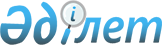 Об утверждении "Основных положений по определению сметной стоимости строительства предприятий, зданий и сооружений, составлению сводных сметных расчетов и договорных цен на строительную продукцию в Республике Казахстан"
					
			Утративший силу
			
			
		
					Постановление Министерства строительства, жилья и застройки территорий Республики Казахстан от 28 мая 1996 г. N 5-3 Зарегистрирован в Министерстве юстиции Республики Казахстан 06.09.1996 г. за N 195. Утратило силу - приказом Председателя Комитета по делам строительства и жилищно-коммунального хозяйства Министерства индустрии и торговли Республики Казахстан от 27 декабря 2005 года N 400

Извлечение из приказа Председателя Комитета по делам строительства и жилищно-коммунального хозяйства Министерства индустрии и торговли Республики Казахстан от 27 декабря 2005 года N 400       В соответствии с распоряжением Премьер-Министра Республики Казахстан от 20 марта 2004 года N 77-р "О мерах по совершенствованию подзаконных актов" и в целях приведения некоторых актов Минстроя Республики Казахстан в соответствие с действующим законодательством ПРИКАЗЫВАЮ:       1. Признать утратившими силу следующие постановления коллегии Минстроя Республики Казахстан:       1) Основные положения по определению сметной стоимости строительства предприятий, зданий и сооружений, составлению сводных сметных расчетов и договорных цен на строительную продукцию в Республике Казахстан, утвержденные постановлением коллегии Минстроя Республики Казахстан от 28 мая 1996 года N 5-3, зарегистрированное в Министерстве юстиции Республики Казахстан 06.09.1996 г. за N 195;...       2. Настоящий приказ вступает в силу с момента подписания.       Председатель ________________________________________________________________            Во исполнение постановления Коллегии Минстроя Республики Казахстан от 26.01.96 N 1-2 в целях дальнейшего совершенствования сметного ценообразования и расширения сферы применения договорных цен на строительную продукцию в рамках проводимой в республике экономической реформы Коллегия ПОСТАНОВЛЯЕТ:       1. Утвердить и ввести в действие с даты государственной регистрации в Министерстве юстиции Республики Казахстан прилагаемые Основные положения по определению сметной стоимости строительства предприятий, зданий и сооружений, составлению сводных сметных расчетов и договорных цен на строительную продукцию в Республике Казахстан.      2. Управлению совершенствования ценообразования и сметных норм в строительстве (Кусмулдиной Л.Б.) в установленном порядке представить указанный нормативный документ на регистрацию в Министерство юстиции Республики Казахстан.            Министр               Основные положения по определению сметной              стоимости строительства предприятий, зданий               и сооружений, составлению сводных сметных               расчетов и договорных цен на строительную                    продукцию в Республике Казахстан       Настоящие Основные положения разработаны в соответствии с действующим законодательством Республики Казахстан и содержат основные сведения о системе ценообразования и сметного нормирования в строительстве, которая складывается в Республике Казахстан в рамках проводимой экономической реформы и в условиях развивающихся рыночных отношений, общие методические положения по определению сметной стоимости строительства на всех стадиях разработки предпроектной и проектно-сметной документации, составлению сметных расчетов (смет) и договорных цен на строительную продукцию, а также рекомендации по проведению расчетов за выполненные работы.       В Основных положениях приведены формы сметных документов и ведомости (протокола согласования) договорной цены, сведения по видам сметных затрат и примерные расчеты в текущих ценах. Правила и положения этого нормативного документа отражают порядок, определения сметной стоимости строительства и договорных цен на строительную продукцию и применяются предприятиями и организациями, осуществляющими капитальное строительство и капитальный ремонт зданий и сооружений на территории Республики Казахстан независимо от их принадлежности и форм собственности.*       Примечание. Особенности определения стоимости строительства, ведущегося в Республике Казахстан с участием инофирм, будет отражен в разрабатываемом "Порядке определения стоимости строительства, осуществляемого в Республике Казахстан с участием иностранных фирм (инвесторов)".       В связи с введением в действие настоящих Основных положений утрачивают силу "Основные положения по определению стоимости строительства предприятий, зданий и сооружений, составлению сводных сметных расчетов и договорных цен в связи с введением национальной валюты "тенге", разработанные Минстроем Республики Казахстан от 2 марта 1994 г. N АК-5-1-431.                    I. Общие положения по определению                         стоимости строительства       1. Настоящие Основные положения предназначены для обеспечения методологического единства при определении сметной стоимости строительства и формирования договорных цен на строительную продукцию предприятиями и организациями независимо от форм собственности и ведомственной принадлежности для применения на территории Республики Казахстан.       2. Сметная документация составляется в установленном порядке (СНиП А.2.2.-1-96) с учетом дополнительных требований, удовлетворяющих рыночным отношениям.       При этом стадийность проектирования, состав и содержание проектно-сметной и предпроектной документации, сроки ее разработки определяются подрядчиками и заказчиками с участием проектных и других организаций, имеющих право на ведение проектно-изыскательской деятельности, и отражаются в договоре на разработку этой документации.       3. Стоимость строительства новых, реконструкции, расширения и технического перевооружения действующих предприятий, зданий и сооружений - это сумма денежных средств, требующихся для его осуществления. Она определяется в составе предпроектных проработок (ТЭО строительства).       Сметная стоимость строительства предприятий, зданий и сооружений - это сумма денежных средств, необходимых для его осуществления в соответствии с проектными материалами.       Сметная стоимость строительства является основой для определения размера капитальных вложений, финансирования строительства, формирования договорных цен на строительную продукцию, расчетов за выполненные подрядных (строительно-монтажных) работы, оплаты расходов по приобретению оборудования и доставке его на стройки, а также возмещения других затрат за счет средств, предусмотренных сводным сметным расчетом.       На основе сметной документации осуществляются также учет и отчетность, хозяйственный расчет и оценка деятельности строительно-монтажных организаций и заказчиков. Исходя из сметной стоимости определяется в установленном порядке балансовая стоимость вводимых в действие основных фондов по построенным предприятиям, зданиям и сооружениям.       4. Основанием для определения сметной стоимости строительства служат:       проект и рабочая документация (РД), включая чертежи, ведомости объемов строительных работ, спецификации и ведомости на оборудование, основные решения по организации и очередности строительства, а также пояснительные записки к проектным материалам;       действующие сметные нормативы, а также отпускные цены на оборудование, мебель и инвентарь;       отдельные, относящиеся к соответствующей стройке, решения центральных и других органов государственного управления.       5. Сметная стоимость строительства в соответствии с технологической структурой капитальных вложений и порядком осуществления деятельности строительно-монтажных организаций подразделяется по следующим элементам:             строительные работы;             работы по монтажу оборудования (монтажные работы);             затраты на приобретение (изготовление) оборудования, мебели и инвентаря;             прочие затраты.       6. Для определения сметной стоимости строительства проектируемых предприятий, зданий и сооружений или их очередей составляется сметная документация, состоящая из локальных смет, локальных сметных рассчетов, объектных смет, объектных сметных расходов, сметных расчетов на отдельные виды затрат, сводных сметных расчетов стоимости строительства, сводок затрат и др., формы которых приведены в приложении N 1 (формы 1-7).       Локальные сметы являются первичными сметными документами и составляются на отдельные виды работ и затрат по зданиям и сооружениям или по общеплощадочным работам на основе объемов, определившихся при разработке рабочей документации (РД) или рабочих чертежей.       Локальные сметные расчеты составляются также на отдельные виды работ и затрат по зданиям и сооружениям или на общеплощадочные работы в тех случаях, когда объемы работ и размеры затрат окончательно не определились и подлежат уточнению, как правило, на основании РД.       Объектные сметы объединяют в своем составе на объект в целом данные из локальных смет и являются сметными документами, на основе которых формируются договорные цены на строительную продукцию.       Объектные сметные расчеты объединяют в своем составе на объект в целом данные из локальных сметных расчетов локальных смет и подлежат уточнению на основе РД.       Сметные расчеты на отдельные виды затрат составляются в случаях, когда требуется определить размер (лимит) средств, необходимых для возмещения тех затрат, которые не учтены сметными нормативами (например, компенсации в связи с изъятием земель под застройку; расходы, связанные с применением льгот и доплат, установленных правительственными решениями, и т.п.).       Сводные сметные расчеты стоимости строительства предприятий, зданий и сооружений (или их очередей) составляются на основе объектных сметных расчетов, объектных смет и сметных расчетов на отдельные виды затрат.       Сводка затрат - это сметный документ, определяющий стоимость строительства предприятий, зданий и сооружений или их очередей в случаях, когда наряду с объектами производственного назначения составляется проектно-сметная документация на объекты жилищно-гражданского и другого назначения.       Одновременно со сметной документацией по желанию пользователя в составе проекта и рабочей документации (РД) могут разрабатываться ведомость сметной стоимости строительства объектов, входящих в пусковой комплекс и ведомость сметной стоимости объектов и работ по охране окружающей среды.       Ведомость сметной стоимости объектов, входящих в пусковой комплекс составляется по форме N 6 (приложение N 1) в том случае, когда строительство и ввод в эксплуатацию предприятия, здания и сооружения предусматривается осуществлять отдельными пусковыми комплексами. Эта ведомость включает в себя сметную стоимость входящих в состав пускового комплекса объектов, а также общеплощадочных работ и затрат.       Ведомость сметной стоимости объектов и работ по охране окружающей природной среды составляется в том случае, когда при строительстве предприятия, здания и сооружения предусматривается осуществлять мероприятия по охране окружающей природной среды. Ведомость может составляться по форме N 7 (приложение N 1). При этом в ней, как правило, сохраняется нумерация объектов и работ, принятая в сводном сметном расчете. В ведомость включается только сметная стоимость объектов и работ, непосредственно относящихся к природоохранным мероприятиям.       7. В условиях рыночных отношений оценка строительной продукции осуществляется инвестором (заказчиком) и подрядчиком на равноправной основе в процессе заключения договора подряда (контракта) на строительство или капитальный ремонт предприятий, зданий и сооружений.       Для принятия решения об инвестировании и оценки стоимости строительства при подготовке предложений по договорным ценам на строительную продукцию рекомендуется составлять:       при разработке предпроектной или проектно-сметной документации по заказу инвестора - инвесторские сметы (расчеты, калькуляции издержек);       при подготовке и заключении договора подряда на капитальное строительство подрядчиком или, по его заказу, проектной организацией на основании передаваемой инвестором тендерной документации - расчеты (сметы, калькуляции издержек производства) подрядчика.       Сметы (расчеты) инвестора и подрядчика могут составляться различными методами, выбор которых осуществляется в каждом конкретном случае в зависимости от договорных условий и общей экономической ситуации.      8. Для определения сметной стоимости строительства предприятий, зданий и сооружений (или их очередей) составляется следующая документация:      в составе проекта:        сводный сметный расчет стоимости строительства и (при необходимости) сводка затрат;        объектные и локальные сметные расчеты;        сметные расчеты на отдельные виды затрат (в т.ч. на проектные и изыскательские работы);      в составе рабочей документации (РД):        объектные и локальные сметы.       При составлении сметной документации применяется сметно-нормативная база, введенная в действие с 1 января 1991 года.       Стоимость строительства в сметной документации приводится в двух уровнях цен:         в базисном (постоянном) уровне, определяемом на основе действующих сметных норм и цен;         в текущем или прогнозном уровне, определяемом на основе цен, сложившихся ко времени составления смет или прогнозируемых к периоду осуществления строительства.       Расчетная стоимость строительства с составе ТЭО (обоснование инвестиций), а также проекта определяется на основе укрупненных показателей стоимости строительства (УПСС), укрупненных сметных нормативов и стоимости показателей прогрессивных проектов - аналогов.       Стоимость строительства в текущем уровне цен в сметной документации заказчика (инвестора) может определяться на основе ее базисного уровня и статистических или расчетных индексов, определенных расчетами на базе набора ресурсов и данных об индексах цен на отдельные ресурсы.       Стоимость строительства в текущем уровне цен в документации заказчика (инвестора) носит предварительный (ориентировочный) характер и используется при принятии решения о целесообразности данного строительства.       9. При составлении смет (расчетов) может применяться ресурсный или базисно-компенсационный метод определения стоимости строительства.       Ресурсный метод определения - это калькулирование в текущих ценах и тарифах ресурсов (элементов затрат), необходимых для реализации проектного решения. Калькулирование ведется на основе выраженной в натуральных измерителях потребности в материалах, изделиях, конструкциях, данных о расстояниях и способах их доставки на место строительства, времени эксплуатации строительных машин и их состава, затрат труда рабочих. Указанные ресурсы выделяются из состава проектных материалов, различных нормативных и других источников.       Ресурсный метод определения стоимости применяется в соответствии с положениями, изложенными в "Методических рекомендациях по составлению сметных расчетов (смет) на строительные и монтажные работы ресурсным методом" (письмо Минстроя от 20.01.95 г. N ЖД-5-1-107).       Базисно-компенсационный метод - это суммирование стоимости, исчисленной в базисном уровне сметных цен, введенных в действие с 01.01.91 г., и определяемых расчетами дополнительных затрат подрядных организаций и организаций - заказчиков, связанных с текущим изменением цен и тарифов на потребляемые в строительстве ресурсы (материальные, технические, энергетические, трудовые, оборудование, инвентарь, услуги и пр.) с дальнейшим уточнением этих расчетов в процессе строительства в зависимости от реальных изменений цен и тарифов.              II. Локальные и объективные сметные расчеты                      (сметы) стоимости строительства       1. Стоимость, определяемая локальными сметными расчетами (сметами), включает в себя прямые затраты, накладные расходы и сметную прибыль (плановые накопления).       Прямые затраты в базисном уровне цен учитывают стоимость оплаты труда рабочих, материалов, изделий и конструкций и эксплуатации строительных машин.       Стоимость строительства в базисном (постоянном) уровне, определяется на основе действующих сметных норм и расценок, а также республиканских сборников сметных цен на местные строительные материалы, изделия и конструкции для зон промышленно-гражданского и сельского строительства, утвержденных в установленном порядке и введенных в действие с 01.01.91 г. При этом следует иметь в виду, что при применении ранее утвержденных и действующих в настоящее время сметных нормативов один рубль в этих документах приравнивается к одному тенге, т.е. сметная стоимость строительства определяется в национальной валюте (тенге)       2. Накладные расходы учитывают затраты строительно-монтажных организаций, связанные с созданием общих условий производства, его обслуживанием, организацией и управлением.       Накладные расходы в базисном уровне цен учитываются в локальных сметах (сметных расчетах) в размерах, установленных постановлением Госархстроя Казахской ССР от 2.04.1991 г. N 1 и от 5.06.1991 г. N 5-2, в порядке, определенном письмом Комитета от 22.01.1992 г. N ЭО-5-9-150. Уточнение величины накладных расходов в текущем уровне цен по сравнению с учтенными в базисной сметной стоимости строительства производится в соответствии с расчетом, приведенном в приложении N 2.       3. Сметная прибыль (плановые накопления) - это сумма средств, необходимая для покрытия отдельных (общих) расходов строительно-монтажных организаций, не относимых на себестоимость работ, и являющаяся нормативной (гарантированной) частью стоимости строительной продукции.       В соответствии с письмом Минстроя от 14.11.95 N АК-05-6-1881 в качестве базовой устанавливается норма плановых накоплений на строительно-монтажные и ремонтные работы, определенные в ценах, введенных в действие с 01.01.91 г. в размере 8 процентов от суммы прямых затрат и накладных расходов.       При осуществлении строительства за счет государственных средств и иностранных инвестиций на дополнительные затраты подрядчика, вызываемые рыночными отношениями, размер плановых накоплений определяется по договоренности между заказчиками и подрядчиками, но не выше 25 процентов.       При строительстве, осуществляемом из других источников финансирования, размер сметной прибыли (плановых накоплений) определяется по согласованию сторон.       При строительстве объектов независимо от источником их финансирования принимаемый по договоренности между заказчиком и подрядчиком размер сметной прибыли (плановых накоплений) на дополнительные затраты подрядной организации, вызываемые рыночными отношениями, не может быть ниже нормы, установленной в качестве базовой (8 процентов).       4. Объектные сметные расчеты (сметы) составляются на объект в целом путем суммирования данных локальных сметных расчетов (смет) с группировкой работ и затрат по соответствующим графам сметной стоимости "строительных работ"," монтажных работ", "оборудования", "мебели и инвентаря", "прочих затрат". Они составляются в базисном уровне цен. Объектный сметный расчет определяет сметный лимит по соответствующему объекту в составе проекта, а объектная смета - стоимость объекта в составе рабочей документации, на основе которой формируется договорная цена строительной продукции.           III. Сводный сметный расчет стоимости строительства       1. Сводные сметные расчеты стоимости строительства предприятий, зданий, сооружений или их очередей являются документами, определяющими сметный лимит средств, необходимых для полного завершения строительства всех объектов, предусмотренных проектом. Утвержденный в установленном порядке сводный сметный расчет стоимости строительства служит основанием для определения лимита капитальных вложений и открытия финансирования строительства, а также предназначен для решения вопроса о целесообразности и финансовой возможности осуществления строительства.       Сводный сметный расчет стоимости к проекту на строительство предприятия, здания, сооружения или его очереди составляется по форме N 1, приведенной в приложении N 1. В него включаются отдельными строками итоги по всем объектным сметным расчетам (сметам) и сметным расчетам на отдельные виды затрат. Позиции сводного сметного расчета стоимости строительства предприятий, зданий и сооружений должны иметь ссылку на номер указанных сметных документов. Сметная стоимость каждого объекта, предусмотренного проектом, распределяется по графам, обозначающим сметную стоимость "строительных работ", "монтажных работ", "оборудования, мебели и инвентаря", "прочих затрат" и "общую сметную стоимость".      2. В сводных сметных расчетах стоимости производственного и жилищно-гражданского строительства средства распределяются по следующим главам:         1. Подготовка территорий строительства.         2. Основные объекты строительства.         3. Объекты подсобного и обслуживающего назначения.         4. Объекты энергетического хозяйства.         5. Объекты транспортного хозяйства и связи.         6. Наружные сети и сооружения водоснабжения, канализации,            теплоснабжения и газоснабжения.         7. Благоустройство и озеленение территории.         8. Временные здания и сооружения.         9. Прочие работы и затраты.        10. Содержание дирекции (технический надзор) строящегося            предприятия (учреждения)        11. Подготовка эксплуатационных кадров.        12. Проектные и изыскательские работы, авторский надзор.       Для отдельных отраслей народного хозяйства, промышленности и видов строительства на основании нормативных документов по проектированию, утверждаемых министерствами и ведомствами, наименование и номенклатура глав сводного сметного расчета могут быть изменены.       Примерная номенклатура сводного сметного расчета стоимости строительства приведена в приложении N 9.       3. Сводный сметный расчет составляется в целом на строительство объекта независимо от числа подрядных строительно-монтажных организаций, участвующих в нем.      Сметная стоимость работ и затрат, подлежащих осуществлению каждой подрядной организацией, оформляется в отдельную ведомость, составляемую применительно к форме сводного сметного расчета.      4. К сводному сметному расчету, представляемому на утверждение в составе проекта, составляется пояснительная записка, в которой приводятся:      ссылка на территориальный район, где расположено строительство;      уровень сметных цен, в которых составлен расчет;      перечень каталогов сметных нормативов, принятых для составления смет на строительство объектов;      наименование подрядной организации;      нормы накладных расходов и сметной прибыли;      особенности определения сметной стоимости строительных работ для данной стройки;      особенности определения сметной стоимости оборудования и его монтажа для данной стройки;       особенности определения для данной стройки средств по главам 8-12 сводного сметного расчета (при наличии ссылок на отчетные данные подрядных и других организаций рекомендуется приложить копии соответствующих документов);       расчет распределения средств по направлениям капитальных вложений (для жилищно-гражданского строительства);       другие сведения о порядке определения стоимости, характерные для данной стройки (наличие проектов на строительство объектов общего пользования, документов о включении средств на строительство общих объектов пропорционально потребности в услугах и т.д.), а также ссылки на соответствующие решения правительственных и других органов государственной власти по вопросам, связанным с ценообразованием и льготами для данного строительства.       5. В сводном сметном расчете стоимости строительства приводятся (в гр. 4-8) следующие итоги: по каждой главе (при наличии в главе разделов - по каждому разделу), по сумме глав 1-7, 1-8, 1-9, 1-12, а также после начисления сумма резерва средств на непредвиденные работы и затраты - "Всего по сводному расчету".       6. В главу 1 "Подготовка территории строительства" включаются средства на работы и затраты, связанные с отводом и освоением застраиваемой территории. К этим работам относятся:       отвод земельного участка, выдача архитектурно-планировочного задания и красных линий застройки;       разбивка основных осей зданий и сооружений, перенос их в натуру и закрепление пунктами и знаками;       освобождение территории строительства от имеющихся на ней строений, лесонасаждений, промышленных отвалов и других мешающих предметов, переселение жильцов из сносимых домов, перенос и переустройство инженерных сетей, коммуникаций, сооружений, путей и дорог, снятие и хранение плодородного слоя почвы и т.п.;       компенсация стоимости сносимых (переносимых) строений и насаждений, принадлежащих государственным, общественным, кооперативным организациям и отдельным лицам (владельцам на правах частной собственности);       осушение территорий стройки, проведение на ней других мероприятий, связанных с прекращением или уменьшением условий водопользования, а также с защитой окружающей среды и ликвидацией неблагоприятных условий строительства;       приведение земельных участков, предоставленных во временное пользование на период строительства в состояние, пригодное для использования в сельском, лесном, рыбном хозяйстве или для других целей, в соответствии с проектом восстановления (рекультивации) нарушенных земель;       плата за землю при изъятии (выкупе) земельного участка для строительства;       возмещение убытков, причиненных пользователем земли изъятием или временным занятием земельных участков, ограничением их прав или ухудшением качества земель (стоимость подлежащих сносу или переносу зданий и сооружений);       стоимость плодово-ягодных, защитных и иных многолетних насаждений, незавершенного производства - вспашка, внесение удобрений, посев и другие работы; затраты, необходимые для восстановления ухудшенного качества земель и др.;       возмещение потерь сельскохозяйственного производства, вызванных изъятием или ограничением использования, ухудшения качества сельскохозяйственных угодий;       другие затраты, связанные с освоением застраиваемой территории и возмещением компенсаций, полагающихся по действующему законодательству.       Определение размера средств, учитываемых в главе 1 сводного сметного расчета стоимости строительства, осуществляется в соответствии с приложением N 3. #       7. В главу 2 "Основные объекты строительства" включается сметная стоимость зданий, сооружений и видов работ основного назначения.       8. В главу 3 "Объекты подсобного и обслуживающего назначения" включается сметная стоимость объектов подсобного и обслуживающего назначения:       для промышленного строительства - здания ремонтно-технических мастерских, заводоуправлений, эстакады, галереи, складские помещения и др.       для жилищно-гражданского строительства - хозяйственные корпуса, проходные, теплицы в больничных и научных городках, мусоросборники и др., а также стоимость зданий и сооружений культурно-бытового назначения, предназначенных для обслуживания работающих (отдельно стоящие поликлиники, столовые, магазины, объекты бытового обслуживания населения и др. объекты, расположенные в пределах территории, отведенной для строительства предприятий).       В том случае, когда разрабатывается отдельный проект со сводным сметным расчетом стоимости строительства таких объектов, как котельная, линия электроснабжения, тепловые сети, благоустройство, дороги и другие, которые обычно указываются в главах 3-7 сводного сметного расчета к комплексному проекту, сметная стоимость этих объектов должна включаться в главу 2 в качестве основных объектов.       9. В главы 4-7 включаются объекты, перечень которых соответствует наименованиям глав.       10. В главу 8 "Временные здания и сооружения" включаются средства на строительство и разборку титульных временных зданий и сооружений, к которым относятся специально возводимые или приспособляемые на период строительства производственные, складские, вспомогательные, жилые и общественные здания и сооружения, необходимые для производства строительно-монтажных работ и обслуживания работников строительства. Временные здания и сооружения подразделяются на титульные (т.е. для обеспечения нужд строительства в целом) и нетитульные (т.е. для обеспечения нужд отдельного объекта, они учитываются в составе накладных расходов).       Перечень титульных и нетитульных временных зданий и сооружений приведен в приложении N 13.       Размер средств, предназначенных для титульных зданий и сооружений, определяется либо по расчету, основанному на данных ПОС в соответствии с необходимым набором титульных временных зданий и сооружений, либо по нормам, приведенным в Сборнике сметных норм и затрат на строительство временных зданий и сооружений (СНиП 4.09.91) в процентах от сметной стоимости строительных и монтажных работ по итогам глав 1-7 сводного сметного расчета. Средства включаются в графы 4,5 и 8. Принцип определения указанных затрат показан в приложении N 3.       При составлении расчета, основанного на данных ПОС, используется Перечень работ и затрат, относящихся к титульным временным зданиям и сооружениям, приведенный в приложении N 13.       11. В главу 9 "Прочие работы и затраты" включаются:       средства на дополнительные затраты при производстве строительно-монтажных работ в зимнее время, которые определяются по нормам сборника этих затрат (НДЗ-91), выраженным в процентах от сметной стоимости строительных и монтажных работ по итогу глав 1-8, и показываются в графах 4, 5 и 8. При строительстве микрорайона, квартала или комплекса жилых и общественных зданий этот процент принимать усредненным исходя из удельного веса сметной стоимости соответствующих объектов главы 2 (жилые дома, школы, магазины, учебные и лечебные заведения и др.);       средства на прочие работы и затраты, определение размера которых осуществляется в соответствии с приложением N 3. При этом, состав затрат, включаемый в главу 9, может уточняться в зависимости от конкретных условий стройки.       12. В главу 10 "Содержание дирекции (технический надзор) строящегося предприятия (учреждения)" включаются средства на содержание аппарата заказчика-застройщика (единого заказчика, дирекции строящегося предприятия), определяемые по нормам, выраженным в процентах от полной сметной стоимости, учтенной в главах 1-9 в соответствии с постановлением бывшего Госстроя СССР от 25.04.83 г. N 79 (при этом следует иметь в виду, что один рубль приравнен к одному тенге).       Средства на эти цели предусматриваются в случаях, определенных Положением о заказчике-застройщике (едином заказчике, дирекции строящегося предприятия) и техническом надзоре, утвержденным постановлением Госстроя СССР от 2.02.88 г. N 16, и показываются в гр. 7 и 8.       Дополнительные затраты на содержание дирекций строящихся предприятий (технадзора) определяются от полной стоимости дополнительных затрат заказчика и подрядчика, вызываемых рыночными отношениями (за исключением обязательных отчислений и налогов, установленных законодательными органами) в процентах, получаемых для учета этих затрат в базисном уровне цен.       Указанные дополнительные затраты показывают в сводном сметном расчете сверх базисной стоимости строительства в графах 7 и 8.       Принцип определения этих затрат приведен в приложении N 3.       13. В главу II "Подготовка эксплуатационных кадров" включаются (в графы 7 и 8) средства на подготовку эксплуатационных кадров для вновь строящихся и реконструированных предприятий, определяемые расчетами, исходя из:      количества и квалифицированного состава рабочих, обучение которых намечается осуществить в учебных центрах, учебно-курсовых комбинатах непосредственно на предприятиях с аналогичным производством и т.д.;      сроков обучения;      расходов на теоретическое и производственное обучение рабочих кадров;      заработной платы (стипендии) обучающихся рабочих с начислениями к ней;      стоимости проезда обучаемых до места обучения (стажировки) и обратно;      прочих расходов, связанных с подготовкой указанных кадров.      Расчеты выполняются, как правило, в текущем уровне цен.      14. В главу 12 "Проектные и изыскательские работы, авторский надзор" включаются (в графы 7 и 8) средства на:      выполнение проектно-изыскательских работ - раздельно на проектные и изыскательские;      проведение авторского надзора проектных организаций за строительством;      проведение экспертизы предпроектной и проектно-сметной документации.       Стоимость проектно-изыскательских работ определяется по Сборникам цен на проектные и изыскательские работы, утвержденным бывшим Госстроем СССР, и поправочных коэффициентов, действующих до 1.01.91 г.       Дополнительные затраты на проектно-изыскательские работы определяются в соответствии с коэффициентами, устанавливаемыми Минстроем Республики Казахстан, и показываются сверх базисной стоимости в графах 7 и 8.       Средства на проведение авторского надзора проектных организаций за строительством в базисном уровне цен определяются расчетом по установленным нормам, приведенным в таблице 1 приложения N 4.       Затраты на осуществление авторского надзора за строительством, вызванные формированием рыночных отношений, устанавливаются расчетом пропорционально увеличению заработной платы, определенной в сметной документации в соответствии с п. 20 настоящего документа.       Пример расчета затрат на осуществление авторского надзора проектных организаций за строительством приведен в приложении N 4.       Эти затраты включаются в графы 7 и 8 сводного сметного расчета сверх базисной стоимости как лимит заказчика.       Стоимость экспертизы ТЭО и проектов принимается в соответствии с "Порядком определения стоимости работ за проведение экспертизы архитектурно-градостроительной документации на территории Республики Казахстан", утвержденным постановлением коллегии Минстроя от 31 августа 1995 г. N 9-2.       Принцип определения указанных затрат в базисном и текущем уровнях цен приведен в приложении N 3.       15. В сводный сметный расчет стоимости строительства включается резерв средств на непредвиденные работы и затраты, предназначенный для возмещения стоимости работ и затрат, потребность в которых возникает в процессе разработки рабочей документации или в ходе строительства в результате уточнения проектных решений или условий строительства по объектам (видам работ), предусмотренным в утвержденном проекте.       Этот резерв определяется от общей сметной стоимости строительства по итогу сводного сметного расчета в размере 2 процентов по объектам социального назначения и 3 процентов для объектов производственного назначения, и показывается отдельной строкой с распределением по графам 4-8.       Часть резерва средств на непредвиденные работы и затраты, предусмотренного в сводном сметном расчете, в размере, согласованном с заказчиком и подрядчиком, может включаться в состав твердой договорной цены на строительную продукцию. При производстве расчетов между заказчиком и подрядчиком за фактически выполненные объемы работ (открытая договорная цена) эта часть резерва подрядчику не передается, а остается в распоряжении заказчика.       16. За итогом сводного сметного расчета стоимости строительства указываются:       а) Возвратные суммы, учитывающие стоимость:       материалов и деталей, получаемых от разработки временных зданий и сооружений, в размере 15% сметной стоимости временных зданий и сооружений (с амортизируемой частью стоимости) независимо от срока осуществления строительства;       материалов и деталей, получаемых от разборки конструкций, сноса и переноса зданий и сооружений, в размере, определяемом по расчету;       мебели, оборудования и инвентаря, приобретенных для меблировки жилых и служебных помещений для иностранного персонала, осуществляющего шефмонтаж оборудования;       материалов, получаемых в порядке попутной добычи.       Возвратные суммы, приводимые за итогом сводного сметного расчета, слагаются из итогов возвратных сумм, показанных справочно в объектных (локальных) сметных расчетах (сметах);       б) Суммарная (по итогам объектных и локальных сметных расчетов и смет) балансовая (остаточная) стоимость оборудования, демонтируемого и переставляемого в пределах действующего реконструируемого или технически перевооружаемого предприятия;       в) Итоговые данные о распределении общей сметной стоимости строительства микрорайона или комплекса жилых и общественных зданий по направлениям капитальных вложений в случае, когда в составе этого строительства предусмотрены встроенные, пристроенные или отдельно стоящие здания и сооружения, относящиеся к различным направлениям капитальных вложений (торговля и общественное питание, предприятия бытового обслуживания, коммунального хозяйства и др.).       Сметная стоимость сооружений, устройств и отдельных работ, общих для всех объектов, входящих в состав микрорайона или комплекса, распределяется:       стоимость внутриквартальных (дворовых) сетей водоснабжения, канализации, тепло- и энергоснабжения и др. - пропорционально потребности объектов, стоимость работ по благоустройству и озеленению территории - пропорционально площадям участков;       остаточная стоимость - пропорционально общей площади объектов.       Расчет распределения средств по направлениям капитальных вложений должен быть приведен в составе пояснительной записки к сводному сметному расчету стоимости строительства.       17. Дополнительные затраты подрядчика, вызываемые рыночными отношениями и не учтенные базисными сметными нормами и ценами, определяются по каждой конкретной стройке по отдельным расчетам, согласованным с заказчиком, и показываются в сводном сметном расчете стройки сверх базисной стоимости в графах, соответствующих технологической структуре капитальных вложений, т.е. дополнительные затраты, связанные с производством строительных и монтажных работ, а также дополнительные затраты заказчика и подрядчика, оплачиваемые по фактически произведенным затратам, распределяются на стоимость строительных и монтажных работ, оборудования - графы 4, 5 и 6, а дополнительные затраты, учитываемые как "прочие" (авторский, технадзор и др.), показываются в графе 7, итоговая сумма показывается в графе 8 сводного сметного расчета.       18. Порядок определения удорожания материальных ресурсов, приобретаемых по договорным и другим ценам, превышающим базисный уровень (без учета НДС), приведен в приложении N 5.       19. Увеличение стоимости материальных затрат в составе эксплуатации строительных машин и механизмов определяется в соответствии с приложениями N 11 и N 12. Эти затраты согласовываются с заказчиком и показываются сверх базисной стоимости в графах 4, 5 и 8.       20. Дополнительные затраты, связанные с увеличением заработной платы рабочих, занятых в строительном производстве, определяются расчетом исходя из гарантированной (минимальной) заработной платы, установленной законодательными органами и включаемой в себестоимость продукции.       Порядок определения размера средств на оплату труда рабочих (сметная заработная плата, нормативная трудоемкость, разница между гарантированной величиной заработной платы, включаемой в себестоимость продукции и сметной заработной платой, учтенной в сметно-нормативной базе) для учета в составе сметной стоимости и договорных цен на строительство приведен в приложении N 7. Эти средства являются лимитом заказчика и используются им на оплату труда подрядных организаций исходя из фактического выполнения строительно-монтажных работ и показываются в графах 4 и 8 сводного сметного расчета сверх базисной стоимости строительства.       21. Дополнительные затраты, связанные с увеличением транспортных расходов в связи с изменением тарифов на железнодорожные и автомобильные перевозки, определяются в соответствии с приложением 14.       22. Средства на отчисление в фонд содействия занятости включаются в сводный сметный расчет сверх базисной стоимости как лимит заказчика в размере 2 процентов к фонду оплаты труда и показываются в гр. 7 и 8 без включения в объем выполненных строительно-монтажных работ.       23. Средства на отчисления в дорожный фонд за пользование автомобильными дорогами, учитываются в сводном сметном расчете сверх базисной стоимости в графах 7 и 8 в размере 0,5 процента от фактической сметной стоимости строительства с учетом дополнительных затрат подрядчика, вызываемых рыночными отношениями (кроме налогов и обязательных отчислений, устанавливаемых законодательными органами) и являются лимитом заказчика для покрытия указанных затрат подрядчика.       24. Суммы налога на добавленную стоимость.       В соответствии с Указом Президента Республики Казахстан, имеющим силу Закона, от 24.04.95 г. N 2235 "О налогах и других платежах в бюджет", а также Инструкцией Главной налоговой инспекции от 26.06.95 N 37 "О порядке исчисления и уплаты налога на добавленную стоимость" при составлении сметной документации на новое строительство (расширение, реконструкцию и техническое перевооружение действующих предприятий, зданий и сооружений), следует предусматривать в сводном сметном расчете стройки средства на покрытие затрат по уплате налога на добавленную стоимость в установленном размере 20 процентов от итоговых данных по сводному сметному расчету на строительство (с учетом дополнительных затрат подрядчика, вызываемых рыночными отношениями). Эти средства показываются отдельной строкой (в графах 7 и 8) под наименованием "Средства на покрытие затрат по уплате НДС".       При этом следует иметь в виду, что в итоговых данных во избежание двойного счета не должно учитываться начисление НДС в расчетах удорожания стоимости материалов и конструкций, оборудования, а также транспортных и других видов услуг в текущих ценах.       В соответствии с вышеназванной Инструкцией Главной налоговой инспекции, сумма налога на добавленную стоимость, подлежащая уплате в бюджет подрядной (субподрядной) строительно-монтажной организацией, определяется как разница между суммой налога, полученной от заказчиков строительства (подрядчиков) за выполненные строительно-монтажные работы и прочие затраты по договорной цене, и суммой налога, уплаченной поставщиком по налоговым счетам-фактурам за материальные ресурсы, топливо, работы и услуги.       При этом, оплаченные заказчиком подрядчику (подрядчиком субподрядчику) затраты, связанные с уплатой налога на добавленную стоимость, не включаются в объем выполненных строительно-монтажных работ и в состав договорных цен строек.                  IV. Порядок формирования договорных                     цен на строительную продукцию       1. Исходя из общей экономической и единой ценовой политики Республики Казахстан, "Временных правил о договорах подряда на капитальное строительство в Республике Казахстан", утвержденных распоряжением Минстроя от 3.03.94. N 5-5, а также ценовых соотношений, отражающих спрос и предложения на рынке инвестиций, основным направлением ценовой политики в строительстве становится дальнейшее расширение сферы применения договорных цен на строительную продукцию. Формирование этих цен осуществляется как инвестором (заказчиком), так и подрядчиком на равноправной основе.       2. Основным методом экономической оптимизации цены строительной продукции в новых условиях являются подрядные торги (тендеры).       Проведение подрядных торгов (тендеров) по вновь начинаемым объектам, строительство которых осуществляется за счет государственных средств и иностранных инвестиций, является обязательным и производится в порядке, установленном Временным положением по подготовке и проведению подрядных конкурсов и торгов (тендеров) в строительстве, утвержденным Министерством экономики и Министерством строительства Республики Казахстан от 7 октября 1994 г. N 01-1735/15 и N ФГ-18-21-1845 и прошедшим правовую экспертизу Министерства юстиции Республики Казахстан от 30.11.94 N 29.       3. На основе сметной стоимости, определенной в текущем уровне цен, заказчики (инвесторы) и подрядчики формируют договорные цены на строительную продукцию. Эти цены могут быть открытыми, т.е. уточняемыми в соответствии с условиями договора (контракта) в ходе строительства, или твердыми (окончательными), реальное применение которых будет возможным в перспективе, по мере стабилизации рынка.       4. Подготовка материалов обоснования договорной цены на строительство является обязанностью стороны, которой поручается это выполнить в соответствии с достигнутой договоренностью. Как правило, это подрядчик.       По заданию заказчика ведомость договорной цены может быть составлена проектной организацией на основе исходных данных, подписанных заказчиком и подрядчиком.       При проведении подрядных торгов договорная цена стройки устанавливается после оценки и сопоставления предложений, предъявленных подрядчиками, а в случаях, когда торги не проводятся - на основании согласования ее между заказчиком и подрядчиком.       В результате совместного решения оформляется Ведомость (протокол согласования) договорной цены на строительную продукцию, которая является неотъемлемой частью договора подряда. Рекомендуемая форма этого документа приведена в приложении N 1, форма N 2. Примерный перечень работ и затрат, включаемых в Ведомость договорной цены, приведен в приложении N 10.       Принятая заказчиком и подрядчиком договорная цена на строительную продукцию не может быть изменена одной стороной без согласия другой стороны.       5. Договорная цена формируется на стройку в целом с распределением по объектам или пусковым комплексам, входящим в состав стройки, а также на отдельные комплексы и виды работ, поручаемые отдельным организациям.       При невозможности определения договорной цены на стройку в целом по согласованию между подрядчиком и заказчиком договорная цена может быть определена на объем строительно-монтажных работ, выполняемый в текущем году.       6. В договорной цене на строительную продукцию учитывается стоимость подрядных работ, включающая в себя стоимость строительно-монтажных работ, прочие затраты, относящиеся к деятельности подрядчика.       В состав договорных цен могут также включаться средства на возмещение других затрат и работ, поручаемых по договору подрядчику, но не относящиеся к стоимости подрядных работ (обеспечение оборудованием, проектные работы и пр.), например, при строительстве объектов "под ключ".       7. После установления договорной цены на строительство и получения сведений о стоимости приобретаемого оборудования, сводный сметный расчет стоимости строительства и другие сметные документы подлежат уточнению заказчиком и служат в качестве документации, определяющей общий размер средств, необходимых для строительства соответствующего объекта (стройки). При этом может уточняться и базисная стоимость подрядных работ на строительстве, которая должна быть единой для заказчика и подрядчика.       8. Сумма НДС, подлежащая начислению на стоимость реализуемой заказчику строительства (инвестору) строительной продукции, приводится отдельной строкой также за итогом договорной цены на строительную продукцию.               V. Порядок расчетов за выполненные работы       1. Порядок и сроки приемки выполненных работ, расчетов за них в процессе строительства устанавливаются по соглашению сторон в договоре подряда (контракте).       2. Расчеты между заказчиком и подрядчиком за выполненные строительно-монтажные и ремонтно-строительные работы могут осуществляться по конструктивным элементам (проценту технической готовности этих элементов), по отдельным, оговоренным договором этапам или после завершения всех работ по договору (контракту), в том числе и "под ключ".       При высоком уровне инфляции расчеты между заказчиком и подрядчиком рекомендуется осуществлять, как правило, по стоимости, определенной исходя из фактически сложившихся на момент взаиморасчетов цен на соответствующие ресурсы, подтвержденных бухгалтерскими документами, с учетом законодательных и нормативных актов, регулирующих ценообразующие факторы. #                                          Приложение N 1                                               Форма N 1      Орган (предприятие) заказчика      УТВЕРЖДЕН      Сводный сметный расчет      в сумме____________________тыс.тенге          в том числе:      возвратных сумм____________тыс.тенге      налог на добавленную стоимость      ___________________________тыс.тенге      "____"___________________19__г.                        СВОДНЫЙ СМЕТНЫЙ РАСЧЕТ                        (наименование стройки)      Составлен в ценах 1991 г.      по состоянию на "____"_________19___г. ДДВДДДДДДДВДДДДДДДДДДВДДДДДДДДДДДДДДДДДДДДДДДДДДДДДДДВДДДДДДДДДД NNіНомера іНаименова-і      Сметная стоимость,       і Общая ппісметныхіние глав, і          тыс. тенге           і сметная   ірасче- іобъектов, ГДДДДДДВДДДДДДВДДДДДДДДДДВДДДДДДө стоимость   ітов и  іработ и   істро- імонтажі оборудо- іпрочихі тыс. тенге   ісмет   ізатрат    іитель іных раі вания,   іработ і   і       і          іных   і бот  і мебели,  іи за- і   і       і          іработ і      і инвен-   ітрат  і   і       і          і      і      і таря     і      і   і       і          і      і      і          і      і ДДЕДДДДДДДЕДДДДДДДДДДЕДДДДДДЕДДДДДДЕДДДДДДДДДДЕДДДДДДЕДДДДДДДДДДД 1 і  2    і    3     і  4   і  5   і    6     і  7   і    8 ДДБДДДДДДДБДДДДДДДДДДБДДДДДДБДДДДДДБДДДДДДДДДДБДДДДДДБДДДДДДДДДДД      Руководитель проектной организации      __________________________                                             подпись (инициалы, фамилия)      Главный инженер проекта                __________________________                                             подпись (инициалы, фамилия)      Начальник (наименование) отдела        __________________________                                             подпись (инициалы, фамилия)                                          Приложение N 1                                               Форма N 2      Заказчик (подрядчик) ___________________                            (наименование)      Подрядчик (субподрядчик)  ___________________                                 (наименование)      Составлен(а) на      основе__________________________________________________              (ссылка на сметную или иную документацию)      и является приложением к договору      подряда (субподряда) N ___ от "__"_________199__г.                  ВЕДОМОСТЬ (ПРОТОКОЛ СОГЛАСОВАНИЯ)                           ДОГОВОРНОЙ ЦЕНЫ на_________________________________________________________                (наименование строительной продукции) ДДВДДДДДДДВДДДДДДДДДДВДДДДДДДДДДДДДДДДДДДДДДДДДДДДДДДВДДДДДДДДДД NNіНомера іНаименова-і   Стоимость, включаемая в     і Договорная ппісмет И іние объек-ідоговорную цену, тыс. тенге    і цена на   ірасче- ітов,      ГДДДДДДДДДДДДДДДДДДДДДДДДВДДДДДДө строительную   ітов илиіработ и   іподрядных работ, в т.ч. і      і продукцию,   іиных   ізатрат    ГДДДДДДВДДДДДДВДДДДДДДДДДө      і тыс. тенге   ідокумені          істро- імонтажі прочих   ідругихі   ітов    і          іитель іных раі работ    ізатраті   і       і          іных   і бот  і          іи раб-і   і       і          іработ і      і          ібот поі   і       і          і      і      і          ідоговоі   і       і          і      і      і          іру    і   і       і          і      і      і          і      і ДДЕДДДДДДДЕДДДДДДДДДДЕДДДДДДЕДДДДДДЕДДДДДДДДДДЕДДДДДДЕДДДДДДДДДДД 1 і  2    і    3     і  4   і  5   і    6     і  7   і    8 ДДБДДДДДДДБДДДДДДДДДДБДДДДДДБДДДДДДБДДДДДДДДДДБДДДДДДБДДДДДДДДДДД     Руководитель предприятия      Руководитель подрядной          (организации)                (субподрядной)      заказчика (подрядчика)       строительно-монтажной                                        организации     __________________________    __________________________     подпись (инициалы, фамилия)   подпись (инициалы, фамилия)                                          Приложение N 1                                               Форма N 3      Наименование стройки__________________________________________                  ЛОКАЛЬНЫЙ СМЕТНЫЙ РАСЧЕТ N_______                          (ЛОКАЛЬНАЯ СМЕТА)      на____________________________________________________________                    (наименование работ и затрат)      наименование объекта__________________________________________      Основание:____________________________________________________                            Сметная стоимость____________тыс.тнг.                            Нормативная трудоемкость_____чел.-ч.                            Сметная заработная плата_____тыс.тнг.                                                          2                            Строительный объем___________м                            Цена единицы_________________тенге      Составлен(а) в ценах 1991 года ДДВДДДДДДДВДДДДДВДДДДВДДДДДДДДДДДДВДДДДДДДДДДДДДДДДДДДВДДДДДДДДД NNіШифр и іНаимеіКол іСтоим. ед., і   Общая стоим.,тнгіЗатраты тру- ппіN пози-інова іво  і  тенге     і                   іда рабочих,   іции    іние  і    ГДДДДДДВДДДДДЕДДДДВДДДДДДВДДДДДДДөчел. ч-, не   інорма- іработі    іВсего іЭкспліВсе-іОснов-іЭксплу.ізанятых обслу   ітива   іи заті    і      імашиніго  іной   імашин  іживан. машин   і       ірат, і    іДДДДДДЕДДДДДө    ізар-  ГДДДДДДДЕДДДДДДДДДД   і       іединиі    іОс-   ів    і    іплаты ів т.ч. іОбслуживающ.   і       іца изі    інов   іт.ч. і    і      ізар.   і машины   і       імере і    іной   ізар- і    і      іплаты  ГДДДДДДВДДД   і       іния  і    ізар-  іпла- і    і      і       іна едиівсе-   і       і     і    іпла   іты-  і    і      і       іницу  іго   і       і     і    іты    і     і    і      і       і      і ДДЕДДДДДДДЕДДДДДЕДДДДЕДДДДДДЕДДДДДЕДДДДЕДДДДДДЕДДДДДДДЕДДДДДДЕДДД 1 і  2    і  3  і 4  і  5   і 6   і 7  і  8   і   9   і 10   і 11 ДДБДДДДДДДБДДДДДБДДДДБДДДДДДБДДДДДБДДДДБДДДДДДБДДДДДДДБДДДДДДБДДД      Составил____________________________________________________                    [Должность, подпись (инициалы, фамилия)]      Проверил____________________________________________________                    [Должность, подпись (инициалы, фамилия)]                                          Приложение N 1                                               Форма N 4      ______________________________________________________________                        (Наименование стройки)                    ОБЪЕКТНЫЙ СМЕТНЫЙ РАСЧЕТ N____                          (ОБЪЕКТНАЯ СМЕТА)      на строительство______________________________________                      ______________________________________                            (наименование объекта)      Сметная стоимость____________________________тыс.тенге      Нормативная трудоемкость_______________________чел.-ч.      Сметная заработная плата_____________________тыс.тенге      Расчетный измеритель единичной стоимости______________      Составлен(а) в ценах 1991 г. ДДВДДДДДДДВДДДДДВДДДДДДДДДДДДДДДДДДДДДДДДДДДДДВДДДДДДДВДДДДДВДДДДД NNіN смет іНаимеіСметная стоимость, тыс. тенгеіНорма- іСмет-іПока- ппіи расчеінова іДДДДВДДДДДДВДДДДДВДДДДДДВДДДДөтивная іная  ізате-   ітов    іние  іСтроіМонтажіОборуі      іВсе-ітрудо- ізара іли   і       іработіите-іных   Гдова-іПрочихіго  іемкостьібот  іеди-   і       іи затіль- іработ іния, ізатраті    ітыс.   іная  інич-   і       ірат  іных і      імебе-і      і    ічел.-ч Гпла- іной   і       і     іра- і      іли,  і      і    і       іта   істои   і       і     ібот і      іинвені      і    і       ітыс. імос-   і       і     і    і      ітаря і      і    і       Гтенгеіти   і       і     і    і      і     і      і    і       і     і   і       і     і    і      і     і      і    і       і     і   і       і     і    і      і     і      і    і       і     і ДДЕДДДДДДДЕДДДДДЕДДДДЕДДДДДДЕДДДДДЕДДДДДДЕДДДДЕДДДДДДДЕДДДДДЕДДДДДД 1 і  2    і  3  і 4  і  5   і 6   і 7    і8   і   9   і 10  і  11 ДДБДДДДДДДБДДДДДБДДДДБДДДДДДБДДДДДБДДДДДДБДДДДБДДДДДДДБДДДДДБДДДДДД      Главный инженер проекта____________________________                              [Подпись (инициалы, фамилия)]      Начальник_________________отдела_________________________                 (наименование)      [Подпись (инициалы, фамилия)]      Составил_________________________________________________                [Должность, подпись(инициалы, фамилия)]      Проверил_________________________________________________                [Должность, подпись (инициалы, фамилия)]                                          Приложение N 1                                               Форма N 5      Орган заказчика________________________________________________      "Утверждена"      Сводка затрат в сумме________________________________млн.тенге      В том числе возвратных сумм__________________________млн.тенге      _______________________________________________________________                 (ссылка на документ об утверждении)      "____"________19__г.                            СВОДКА ЗАТРАТ      _______________________________________________________________                        (наименование стройки)      Составлена в ценах 1991 г.      по состоянию на "___"_____19__г.                                                         млн.тенге ДДВДДДДДДДДДДДДДДДДДДДВДДДДДДДДДДДДДДДДДВДДДДДДДДДДДДДДДДДДВДДДДДДДД NNіНаименование затратіОбъекты производ-іОбъекты жилищно-  і ппі                   іственного назна- і гражданского     іВсего   і                   і    чения        і  назначения      і ДДЕДДДДДДДДДДДДДДДДДДДЕДДДДДДДДДДДДДДДДДЕДДДДДДДДДДДДДДДДДДЕДДДДДДДД 1і         2         і        3        і         4        і   5 ДДБДДДДДДДДДДДДДДДДДДДБДДДДДДДДДДДДДДДДДБДДДДДДДДДДДДДДДДДДБДДДДДДДД 1.   Сметная стоимость: 1.1. строительных и монтажных работ 1.2. оборудования, мебели и инвентаря 1.3. прочих затрат 2.   Общая сметная стоимость:      в том числе: 2.1. возвратных сумм 2.2. НДС      Руководитель проектной организации_____________________________                                         [подпись (инициалы, фамилия)]      Главный инженер проекта________________________________________                                         [подпись (инициалы, фамилия)]      Начальник___________________отдела_____________________________                  (наименование)         [подпись (инициалы, фамилия)]      Заказчик_______________________________________________________                   [должность, подпись(инициалы, фамилия)]                                          Приложение N 1                                               Форма N 6      _______________________________________________________________                        (наименование стройки)              ВЕДОМОСТЬ СМЕТНОЙ СТОИМОСТИ СТРОИТЕЛЬСТВА                ОБЪЕКТОВ, ВХОДЯЩИХ В ПУСКОВОЙ КОМПЛЕКС                                                     млн.тенге ДДДДДДДДДДДДДВДДДДДДДДДДДДДДДДДДДДДДДДДДВДДДДДДДДДДДДДДДДДДДДДДДДДДДДү Наименование і Полная сметная стоимость іСметная стоимость объектов  і объектов     і   объектов и затрат по   і  и затрат, включенных в    і (зданий и    і         проекту          і    пусковой комплекс       і сооружений)  ГДДДДВДДДДДДДДДДДДДДДДДДДДДЕДДДВДДДДДДДДДДДДДДДДДДДДДДДДө и затрат,    і всеі      в том числе    івсеі    в том числе         і включенных   і го і                     іго і                        і в пусковой   і    ГДДДДДДВДДДДДДВДДДДДДДө   ГДДДДДДВДДДДДДВДДДДДДДДДДө комплекс     і    істрои-іобору-іпрочих і   істрои-іобору-іпрочих    і              і    ітель- ідова- ізатрат і   ітель- ідова- ізатрат    і              і    іно-моніния   і       і   іно-моніния   і          і              і    ітажныхі      і       і   ітажныхі      і          і              і    іработ і      і       і   іработ і      і          і              і    і      і      і       і   і      і      і          і    1         і 2  і 3    і4     і 5     і6  і  7   і 8    і   9      і ДДДДДДДДДДДДДБДДДДБДДДДДДБДДДДДДБДДДДДДДБДДДБДДДДДДБДДДДДДБДДДДДДДДДДЩ Всего: В том числе по объектам пуско- вого комплекса (наименование объектов) Итого: Средства, предусмотренные в главах 1,8-12 сводного сметного расчета: ................. Резерв средств на непредвиденные работы и затраты ____________________________________________________________________      Главным инженер проекта_____________________________________                                 [подпись (инициалы, фамилия)]                                          Приложение N 1                                               Форма N 7      _______________________________________________________________                        (наименование стройки)                    ВЕДОМОСТЬ СТОИМОСТИ ОБЪЕКТОВ И              РАБОТ ПО ОХРАНЕ ОКРУЖАЮЩЕЙ ПРИРОДНОЙ СРЕДЫ ДДДДДДДДВДДДДДВДДДДДДДДДДДДДДДДДДДДДДДДДДДДДДДДДДДДДДДДДДДДДДДДДДДДД Наимено-іНоме-і       Сметная стоимость, тыс.тенге вание   іра   ГДДДДДВДДДДДВДДДДДВДДДДДВДДДДДВДДДДДВДДДДДДВДДДДДДДДДД объектовіобъ- іИс-  іОхра іОхра іОхра іОхра іОхра іДру-  іВсего и работ іект- іполь-іна и іна   іна и іняе- іна   ігие   і         іных  ізова-іраци іатмо-іраци імые  інедр імеро- і         і(ло- іние  іона- ісфер-іона- ітер- іи ра-іприя- і         ікаль ітвер-ільноеіного ільноеірито-іцио -ітия   і         іных) ідых  іис-  івоз- іис-  ірии, іналь-і(устраі         ісмет іотхо-іполь-ідуха іполь-іфло- іное  інение і         іи    ідов  ізова і     ізова-іра и іис-  ішумов,і         ірас- іпро- іние  і     іние  іфаунаіполь-івибра-і         іче-  імыш- івод- і     ізе-  і     ізова-іций)  і         ітов  ілен- іных  і     імель і     іние  і      і         і     іного іре-  і     і(кро-і     імине-і      і         і     іпро- ісур- і     іме   і     іраль-і      і         і     іиз-  ісов  і     імели-і     іных  і      і         і     івод- і     і     іора- і     іре-  і      і         і     іства і     і     іции) і     ісур- і      і         і     і     і     і     і     і     ісов  і      і ДДДДДДДДЕДДДДДЕДДДДДЕДДДДДЕДДДДДЕДДДДДЕДДДДДЕДДДДДЕДДДДДДЕДДДДДДДДДДД   1     і 2   і 3   і 4   і 5   і 6   і 7   і 8   і  9   і  10 ДДДДДДДДБДДДДДБДДДДДБДДДДДБДДДДДБДДДДДБДДДДДБДДДДДБДДДДДДБДДДДДДДДДД Итого по отдельным объектам (наименование объектов) Строительно- монтажных работ Оборудования ............ Средства, предусмотренные в главах 1, 8-12 сводного сметного расчета: ............ Резерв средств на непредвиденные работы и затраты: ........... ____________________________________________________________________ Всего по пусковому комплексу или по стройке в целом: строительно- монтажных работ оборудования      Главный инженер проекта________________________________________                                   [подпись (инициалы, фамилия)]                                                 Приложение N 2                             Р А С Ч Е Т                          величины накладных                      расходов в текущем уровне                     цен по сравнению с учтенными                     в базисной сметной стоимости       При определении величины накладных расходов в текущем уровне цен сметная величина накладных расходов в базисной стоимости умножается на индекс накладных расходов, учитывающий отношение текущего уровня накладных расходов к их величине в уровне сметных норм и цен 1991 года.       Разница между величиной накладных расходов в текущем уровне цен и в базисной стоимости включается в сводный сметный расчет стройки сверх базисной стоимости в графы 4,5 и 8 пропорционально стоимости строительных и монтажных работ.      Индекс накладных расходов определяется на основании базисной структуры накладных расходов по экономическим элементам и статьям затрат (таблица 1) и индексов текущего уровня этих затрат по отношению к уровню сметных норм и цен, введенных с 1.01.91г., по формуле:          ЗахИза+МхИх+АхИа+СнхИсн+ПрхИпр    Инр = ------------------------------       (1)                     100      где:      За, М, А, Сн, Пр - удельный вес в составе базисной величины                         накладных расходов соответственно: средств                         на оплату труда административно-                         хозяйственного персонала, материальных                         затрат, амортизационных отчислений,                         отчислений на социальные нужды,                         прочих затрат;      Иза, Исн         - индекс изменения текущего уровня средств                         на оплату труда в строительстве по                         отношению к уровню сметной заработной                         платы рабочих, установленному сметными                         нормами и ценами, введенными с 01.01.91 г.,                         определяется по формуле:                                 ЗминхnхК1хК2                     Иза, Исан = ------------    (2)                                    Зсм      где:      Змин - гарантированный (минимальный) размер             заработной платы, установленный             законодательными органами, в             ежемесячном исчислении, тенге             (на 1996г.: с 1 января - 1100 тенге,                    с 1 апреля - 1400 тенге,                    с 1 июля   - 1700 тенге,                    с 1 октября- 2000 тенге);      n    - число минимальных размеров заработной платы,             включаемых в себестоимость продукции (на 1996 г.             n=5);      К1   - районный (льготный) коэффициент;      К2   - отраслевой коэффициент;      Зсм  - месячная сметная заработна плата на одного             рабочего по сводному сметному расчету, тенге;      Им   - средний индекс изменения цен по материальным затратам.             Определяется отношением средней фактической             стоимости материалов по стройке к их             базисному сметному уровню (на момент расчета);      Иа   - индекс изменения амортизационных отчислений, равный 1;      Ипр  - индекс изменения цен по прочим затратам.           Определяется по формуле:                   72,0хИзп+22,8Им+5,2хИа             Ипр = ----------------------      (3),                           100      где:      72,0 - суммарный удельный вес на оплату труда административно-             хозяйственного персонала, рабочих, отчислений на             социальные нужны и пр.;      Изп  - индекс изменения текущего уровня средств на оплату             труда, равен индексу Иза, Исн, определенного по             формуле (2);      22,8 - суммарный удельный вес материальных затрат;      Им   - средний индекс изменения цен по материальным             ресурсам;      5,2  - суммарный удельный вес амортизационных отчислений;      Иа   - индекс изменения амортизационных отчислений,             равный 1. 

                                               Таблица 1 ДДДДВДДДДДДДДДДДДДДДДДДДДДДДДДДДДДВДДДДДДДДДДДДДДДДДДДДДДДДДДДДДДДДү NN  і Наименование экономических  і  Удельный вес элементов        і п/п і элементов и статей затрат   і     затрат в составе           і     і   накладных расходов        і   накладных расходов, %        і ДДДДБДДДДДДДДДДДДДДДДДДДДДДДДДДДДДБДДДДДДДДДДДДДДДДДДДДДДДДДДДДДДДДЩ   1. Заработная плата      административно-хозяйственного      персонала                              25,8   2. Материалы                              20,6   3. Амортизация                             4,7   4. Социальные нужды                       39,4   5. Прочие                                  9,5                           ПРИМЕР  РАСЧЕТА                    величины накладных расходов в                  текущем уровне цен по сравнению с                учтенными в базисной сметной стоимости      Стоимость прямых затрат при      строительстве кирпичного жилого дома       - 500 тыс.тенге;      Сметная месячная заработная плата      одного рабочего                            - 301 тенге;      Предельная норма накладных расходов        - 17,1 %;      Масса накладных расходов в базисной      сметной стоимости по объекту               - 85,5 тыс.тенге;      Средний индекс изменений цен по      материальным ресурсам Им                   - 65                 1400х5х1,15х1,2   9660      Иза, Исн = --------------- = ---- = 32,09                      301           301            72,0х32,09+22,8х65,0+5,2х1,0   3797,68      Ипр = ---------------------------- = ------- = 37,98                        100                  100           Величина накладных расходов в текущем уровне цен определяется по формуле: Нт = Мнр х Инр,      где:      Нт  - величина накладных расходов в текущем уровне цен,            тыс. тенге;      Мнр - масса накладных расходов в базисной сметной            стоимости по объекту, тыс.тенге;      Инр - индекс накладных расходов, определяемый по            формуле (1)            25,8х32,09+20,06х65,0+4,7х1+39,4х32,09+9,5х37,98      Инр = ------------------------------------------------ =                                 100             827,92+1339+4,7+1264,35+360,81   3796,78          = ------------------------------- = ------- = 37,97                       100                     100      Нт = 85,5х37,97 = 3246,44 тыс.тенге           Разница между величиной накладных расходов в текущем уровне цен и массой накладных расходов в базисной сметной стоимости по объекту, включаемая в сводный сметный расчет сверх базисной стоимости, равна:      3246,44 - 85,5 = 3160,94 тыс.тенге      Примечание: цифры в примере приняты условные.                                                     Приложение N 3                            П Е Р Е Ч Е Н Ь                  основны видов прочих работ и затрат,                   включаемых в соответствующие главы                       сводного сметного расчета ______________________________________________________________________   |                    | Принципы определения (ссылка на законода- NN|                    | тельные и нормативные документы) пп| Наименование глав, |                   стоимости   | объектов, работ и  |____________________________________________   | затрат             | в базисном уровне   | в текущем уровне цен   |                    | цен (на 1.01.91 г.) | (показывается сверх   |                    |                     | базисной стоимости) __|____________________|_____________________|______________________ _1|_________2__________|__________3__________|_________4____________              Глава 1. Подготовка территории строительства 1.Оформление земель-    ного участка и    разбивочные работы 1.1.Затраты по отводу  Определяются на основе Определяются расчетом     земельного         ранее действовавшего   на основании письма     участка  выдача    прейскуранта на оплату Минстроя Республики     архитектурно-      работ по отводу        Казахстан "Об установ-     планировочного     земельных участков для лении коэффициентов к     задания и красных  строительства, выдаче  сборникам цен на     линий застройки    архитектурно-планиро-  проектные и изыска-                        вочных заданий и       тельские работы".                        красных линий          Средства показываются                        застройки.Показываются в графах 7,8.                        в графах 7,8 1.2.Затраты по         Определяются на основе Определяются расчетом     разбивке основных  сборника цен на изыс-  на основании письма     осей зданий и      кательские работы для  Минстроя Республики     сооружений,пере-   строительства.         Казахстан "Об установ-     нос их в натуру    Показываются в графах  лении коэффициентов к     и закрепление      7,8.                   сборникам цен на     пунктами и                                проектные и изыскатель-     знаками                                   ские работы". Средства                                               показываются в графах                                               7,8. 1.3.Плата за землю                            Определяется расчетами     при изъятии (выку-                        в соответствии с Указом     пе) земельного                            Президента Республики     участка для                               Казахстан, имеющим силу     строительства.                            Закона, "О земле" от                                               22.12.95 г. N 2718,                                               исходя из нормативной                                               цены земли, устанавли-                                               ваемой уполномоченными                                               на это органами                                               Республики Казахстан.                                               Средства показываются                                               в графах 7,8. 2.Освоение территории    строительства 2.1.Затраты, связанные Определяются по нор-   Определяются расчетами     с компенсациями за мам, действовавшим до  в соответствии с Указом     сносимые строения  1.01.91 г. Средства    Президента Республики     и садово-огородные показываются в графах  Казахстан, имеющим     насаждения, посев, 7 и 8 (и в графах 4,5  силу Закона от     вспашку и др.сель- и 8, если имеют место  22.12.95 г. N 2718     скохозяйственные   строительно-монтажные  "О земле" исходя из     боты,произведенные работы, при этом сос-  положений, приведенных     на отчуждаемой     тавляется локальный    в соответствующих     территории, возме- сметный расчет)        постановлениях Прави-     щением  убытков и                         тельства Республики     потерь, переносу                          Казахстан к этому     зданий и сооруже-                         Закону.     ний (или  строи-                          Средства показываются     тельство новых                            в графах 7,8.     зданий и сооруже-     ний взамен сноси-     мых),по возмещению     убытков, причиняе-     мых проведением     водохозяйственных     мероприятий,     прекращением или     изменением условий     водопользования,     по  возмещению     потерь сельско-     хозяйственного     производства при     отводе земель.                Глава 8. Временные здания и сооружения     Средства на возве- Определяются:          Определяются:     дение и разборку   1) по расчету, осно-   1) по расчету, осно-     временных зданий и ванному на данных      ванному на данных     сооружений произ-  ПОС(ПОР) в соответст-  ПОС(ПОР) в соответст-     водственного и     вии с необходимым      вии с необходимым     вспомогательного   набором титульных      набором титульных     назначения, пре-   временных зданий и     временных зданий и     дусмотренных       сооружений;            сооружений;     данным проектом    2) по нормам, приве-   2) по нормам приве-     (рабочим проектом) денным в Сборнике      денным в Сборнике                        сметных норм затрат    сметных норм затрат                        на строительство       на строительство                        временных зданий и     временных зданий и                        сооружений (СНиП       сооружений (СНиП                        4.09-91), в процентах  4.09-91), и принимае-                        от сметной стоимости   мым с коэффициентом                        строительных и монтаж- 0,82, в процентах от                        ных работ по итогам    сметной стоимости                        глав 1-7 сводного      строительных и монтаж-                        сметного расчета.      ных работ в текущем                        Средства включаются    уровне цен (т.е. от                        в графы 4,5 и 8        дополнительных затрат                                               подрядчика, вызываемых                                               рыночными отношениями).                                               Средства показываются                                               в графах 4,5 и 8                   Глава 9. Прочие работы и затраты 1.Дополнительные зат-  Определяются на основе Определяются по нормам   раты при производ-   СНиП 4.07-91 от стои-  СНиП 4.07-91 в процен-   стве строительно-    мости строительно-     тах от дополнительных   монтажных работ в    монтажных работ, опре- затрат подрядчика (СМР)   зимнее время         деленной от итога      в текущих ценах с умень-                        глав 1-8.Включаются в  шением применяемого                        графы 4,5 и 8          норматива на коэффи-                                               циент перехода от                                               сметной стоимости                                               зимних удорожаний к                                               трудоемкости (учтенно-                                               го в составе нормируе-                                               мой величины на оплату                                               труда), приведенного в                                               таблице 1 приложения                                               N 7 данного документа                                               (например, жилые дома:                                               2,2-(2,2х0,63)=0,81%)                                               Средства показываются                                               в графах 4,5 и 8. 2.Дополнительные за-   Стоимость электроэнер- Разница в стоимости   траты, связанные с   гии в затратах на      электрической энергии   увеличением стоимос- эксплуатацию машин     между текущими ценами   ти электрической     учтена в расценках     и учтенной в расценках   энергии              СНиР-91 в размере      СНиР-91 определяются                        4,25 тиын/кВт          в установленном порядке                                               (см.п.2.2 Общих положе-                                               ний по применению                                               СНиР-91 и приложение                                               N 6 данного документа).                                               Средства включаются                                               в графы 4,5 и 8. 3.Дополнительные за-  Стоимость сжатого      Разница в затратах на    траты на сжатый     воздуха в расценках    сжатый воздух учиты-    воздух              СНиР-91 учтена в       вается только по тем                        размерах от компрес-   видам специальных                        сорных станций -       работ, по которым                        1 тиын/мЗ, от пере-    расход сжатого возду-                        движных компрессоров   ха указан в таблицах                        - 2 тиын/мЗ.           СНиР, в соответствии с                                               п.2.2 Общих положений                                               по применению СНиР-91.                                               Эти средства показы-                                               ваются в графах 4,8 4.Дополнительные                              Разницу в стоимости   затраты на тепловую                         тепловой энергии на   энергию                                     отопление зданий в                                               период производства                                               строительно-монтажных                                               работ, а также в период                                               оттаивания и сушки                                               конструкций между                                               действующей на момент                                               составления расчетов в                                               текущих ценах и учтен-                                               ной в сметных нормах                                               на зимнее удорожание                                               следует определять в                                               порядке, установленном                                               в Сборнике НДЗ-91 СНиП                                               4.07.91 (см.письмо                                               Минстроя РК от 13.04.94.                                               N ЖД-5-1-709).                                               Эти средства показы-                                               ваются в графах 4,8. 5.Средства на возмеще- Принимаются в процен-   ние затрат подрядных тах от сметной стои-   организаций на вы-   мости строительных и   плату единовремен-   монтажных работ по   ного вознаграждения  итогу глав 1-8 в   за выслугу лет и     следующих размерах:   предоставление       - единовременное   дополнительных       вознаграждение за   отпусков за          выслугу лет - 1,0;   непрерывный стаж     - оплата дополнитель-   работы               ных отпусков - 0,4.                        Средства показываются                        в графах 7,8 6.Затраты по перевозке                        Расчет стоимости пере-   работников строи-                           возки автотранспортом   тельно-монтажных                            составляется при нали-   организаций                                 чии обоснования по ПОС.   автомобильным                               Включаются затраты в   транспортом                                 графы 7,8 7.Компенсация убытков,                        Расчет составляется на   связанных с органи-                         основе данных транс-   зацией для работни-                         портных предприятий   ков строительных                            при наличии обоснова-   организаций специ-                          ния по ПОС.   альных маршрутов                            Включается в графы   городского пассажир-                        7,8   ского транспорта 8.Затраты, связанные   Расчет составляется в  Расчет составляется в   с командированием    базисном уровне цен    соответствии с меро-   работников подряд-   при наличии обоснова-  приятиями раздела ПОС   ных организаций на   ния по ПОС.            по обеспечению стройки   стройки              Затраты показываются   рабочей силой и исход-                        в графах 7,8           ными данными подрядчи-                                               ка. Эти средства                                               показываются в графах                                               7,8 9.Затраты, связанные   В соответствии с нор-  Размер этих средств   с премированием за   мами, приведенными в   увеличивается пропор-   ввод в действие      приложении к письму    ционально увеличению   законченных строи-   Минтруда СССР от       заработной платы,   тельством объектов   10.10.91 N1336-НК/1-Д. определенной в сметной                        Средства показываются  документации в соответ-                        в графах 7,8           ствии с п.20 настоящего                                               документа. (Пример рас-                                               чета см. приложение 8).                                               Средства показываются                                               в графах 7,8 10.Затраты по содержа- Расчет дополнительных  Расчет дополнительных    нию вахтовых посел- затрат, вызванных      затрат, вызванных    ков, транспортные   вахтовым методом       вахтовым методом веде-    затраты по перевоз- ведения работ, состав- ния работ, составляется    ке рабочих          ляется при наличии     при наличии обоснования                        обоснования по ПОС.    по ПОС. Эти средства                        Затраты      показы-   показываются в графах                        ваются в графах 7,8    7,8 11.Затраты, связанные  Составляется сметный   Составляется сметный    с организованным    расчет в базисном      расчет в текущем уровне    набором рабочих     уровне цен при нали-   цен при наличии обосно-                        чии обоснования по     вания по ПОС. Средства                        ПОС. Средства показы-  показываются в графах                        ваются в графах 7,8    7,8              Глава 10. Содержание дирекции (технический                        надзор) строящегося предприятия                                  (учреждения)    Содержание дирекции По нормативу, установ- По нормативу, учитывае-    строящегося пред-   ленному постановлением мому в базисном уровне    приятия (техничес-  Госстроя СССР от       цен, в процентах от    кий надзор)         25.04.83 N 79, в       полной стоимости допол-                        процентах от полной    нительных затрат                        сметной стоимости по   заказчика и подрядчика,                        главам 1-9 (письмо     вызываемых рыночными                        Минстроя РК от 8.7.94  отношениями (письмо                        N ЖД-5-1-1126).        Минстроя РК от 8.07.94.                        Средства показываются  N ЖД-5-1-1126).                        в графах 7,8           Средства показываются                                               в графах 7,8 #              Глава 12. Проектные и изыскательские                        работы, авторский надзор 1.Проектные работы     Составляется расчет по Составляется расчет с                        нормам, действовавшим  применением к базисной                        до 1.01.91г. (1 рубль  стоимости коэффициен-                        = 1 тенге). Средства   тов, определяемых                        включаются в графах    Минстроем Республики.                        7,8                    Средства показываются                                               в графах 7,8 2.Изыскательские       То же                  То же   работы 3.Затраты на осуще-    Принимается по нормам  Определяется расчетом   ствление авторского  таблицы, приведенной   пропорционально увели-   надзора              в приложении N 4 к     чению заработной платы,                        данному документу.     определенной в сметной                        Средства показываются  документации в соответ-                        в графах 7 и 8         ствии с п.20 настоящего                                               документа. Средства                                               показываются в графах                                               7 и 8 4.Стоимость экспертизы Принимается по нормам  Составляется расчет в   проектов             таблицы 1 (стр.6)      соответствии с "Поряд-                        "Порядка определения   ком определения стои-                        стоимости работ за     мости работ за прове-                        проведение экспертизы  дение экспертизы                        архитектурно-градо-    архитектурно-градо-                        строительной докумен-  строительной докумен-                        тации", утвержденного  тации", утвержденного                        постановлением колле-  постановлением коллегии                        гии Минстроя РК от     Минстроя РК от 31.08.95,                        31.08.95. N 9-2.       N 9-2, как разница                        Средства показываются  между текущими ценами и                        в графах 7 и 8         учтенной в базисном                                               уровне. Средства пока-                                               зываются в графах 7,8. 5.Затраты на осуществ-                        Определяется в размере   ление государствен-                         0,5 процента от сметной   ного архитектурно-                          стоимости строительно-   строительного                               монтажных работ с   контроля                                    учетом дополнительных                                               затрат подрядчика,                                               вызываемых рыночными                                               отношениями.                                               Показываются в графах                                               7,8 как лимит заказ-                                               чика.   За итогом сводного сметного расчета 1.Возвратные суммы     Определяются расчета-  Определяются расчетами,                        ми, учитывающими в     учитывающими в текущем                        базисном уровне цен    уровне цен реализацию                        реализацию материалов  материалов, полученных                        и деталей, полученных  от разборки временных                        от разборки временных  зданий и сооружений,                        зданий и сооружений,   сносимых и переносимых                        (в размере 15% сметной зданий и сооружений и                        стоимости временных    т.п.                        зданий и сооружений    Средства показываются                        по главе 7), сносимых  в графах 7,8                        и переносимых зданий                        и сооружений и т.п.                        Средства показываются                        в графах 7,8 2.Затраты, связанные с                        Принимаются в размере   обязательными                               2% к фонду оплаты   отчислениями в фонд                         труда как лимит заказ-   содействия занятости                        чика и показываются в                                               графах 7 и 8 без                                               включения в объем                                               выполненных строительно-                                               монтажных работ. 3.Средства на отчисле-                        Принимаются в размере   ния в Дорожный фонд                         0,5% от фактической   за пользование авто-                        сметной стоимости   мобильными дорогами                         строительства с учетом                                               дополнительных затрат                                               подрядчика, вызываемых                                               рыночными отношениями,                                               (кроме налогов и обя-                                               зательных отчислений,                                               устанавливаемых законо-                                               дательными органами)                                               как лимит заказчика,                                               Средства показываются                                               в графах 7,8 4.Затраты, связанные с                        Принимаются в размере   уплатой налога на                           20% от полной стоимости   добавленную стоимость                       согласно Указу Прези-   (НДС)                                       дента РК, имеющего силу                                               Закона, от 24.04.95                                               N 2235 "О налогах и                                               других обязательных                                               платежах в бюджет" и                                               "Инструкции о порядке                                               начисления и уплаты                                               налога на добавленную                                               стоимость" Главной                                               налоговой инспекции                                               Минфина РК.                                               Средства показываются                                               в графах 7,8                                                   Приложение N 4                           Определение затрат                 на осуществление авторского надзора               за строительством, включаемых в сводный                            сметный расчет       Размер затрат на осуществление авторского надзора проектных организаций за строительством (капитальным ремонтом) предприятий, зданий и сооружений, включаемых в сводный сметный расчет стройки, определяется по установленным в таблице 1 нормам, выраженным в процентах от базисной сметной стоимости строительства, определенной в ценах, введенных с 01.01.91 г., по главам 1-9 сводного сметного расчета. Эти затраты включаются в главу 10 и показываются в графах 7,8 сводного сметного расчета.                                                    Таблица 1 _____________________________________________________________________   |                      |Базисная сметная  |Размер затрат на автор-   |                      |стоимость строи-  |ский надзор в процентах NN| Вид строительства    |тельства в ценах, |от базисной сметной пп|                      |введенных с       |стоимости строительства   |                      |01.01.1991 г. млн.|по главам 1-9 сводного   |                      |тенге             |сметного расчета __|______________________|__________________|________________________ _1|__________2___________|_______3__________|__________4_____________ 1.Энергетическое              до 80           0,2    строительство               свыше 80        0,1, но не менее                                                160 тыс.тенге 2.Промышленное и транс-       до 20           0,2    портное строительство       свыше 20        0,1, но не менее                                                40 тыс.тенге 3.Строительство пред-         независимо      0,1    приятий, зданий и           от сметной    сооружений связи            стоимости                                строительства 4.Сельскохозяйственное,       до 20           0,2    мелиоративное,              от 20 до 80     0,15, но не менее    водохозяйственное                           40 тыс.тенге    строительство              свыше 80        0,1, но не менее                                                120 тыс.тенге 5.Жилищно-гражданское         до 4            0,2    строительство               свыше 4         0,1, но не менее                                                8 тыс.тенге 6.Комплексный капитальный     независимо      0,2    ремонт жилых домов и        от сметной    объектов культурно-         стоимости    бытового назначения                            Пример расчета              затрат на осуществление авторского надзора      Базисная сметная стоимость жилого дома по главам 1-9 сводного сметного расчета - 3600 тыс. тенге; сметная месячная заработная плата одного рабочего - 270 тенге; минимальная заработная плата, установленная законодательным органом - 1400 тенге; районный коэффициент - 1,15; отраслевой коэффициент - 1,2.      Размер увеличения заработной платы (К) составит:            (1400х5х1,15х1,2)-270          К=-----------------------= 34,78 раз                     270       Затраты на авторский надзор, включаемые в базисную сметную стоимость: 0,2% от 3600 тыс.тенге = 7,2 тыс.тенге.      Затраты на авторский надзор, включаемые сверх базисной стоимости: 7,2х34,78 = 250,42 тыс.тенге.      Общая сумма затрат на авторский надзор по сводному сметному расчету (в базисном уровне и сверх базисной стоимости) на момент составления расчета:                      7,2+250,42 = 257,62 тыс.тенге.      Цифры в примере расчета приведены условные.                                             Приложение N 5                            П О Р Я Д О К            определения удорожания материальных ресурсов,             приобретаемых по договорным и другим ценам,                     превышающим базисный уровень       1. На основании локальных сметных расчетов производится выборка материальных ресурсов, необходимых для строительства конкретного объекта (в принятых физических единицах измерения: м3, м2, т и др.), производится суммирование ресурсных показателей по соответствующим разделам локальной сметы и по объекту в целом.       2. Оценка итоговых данных о нормативной потребности и материальных ресурсах осуществляется:       - в базисном уровне - по Сборнику сметных цен на материалы, изделия и конструкции (СНиП РК 4.04.-91) и республиканским сборникам сметных цен на местные строительные материалы, изделия и конструкции для зон промышленно-гражданского и сельского строительства, утвержденных в установленном порядке и введенных в действие с 1.01.91 г.;       - в текущем уровне - по фактической стоимости материалов, изделий и конструкций (с учетом транспортных и заготовительно-складских расходов), получаемых подрядной организацией, на основании бухгалтерских документов для конкретной стройки (без учета НДС); при этом, дополнительные затраты на перевозку материальных ресурсов в сводный сметный расчет (повторно) сверх базисной стоимости не включаются.      3. Разница между стоимостью материальных ресурсов в текущем и базисном уровне цен показывается сверх базисной стоимости в гр. 4,5 и 8.                                             Приложение N 6                  ПОКАЗАТЕЛИ РАСХОДА ЭЛЕКТРОЭНЕРГИИ             тыс. кВт.ч на 1 млн.тенге сметной стоимости                     строительно-монтажных работ 1. Строительство предприятий угольной, металлургической,        100    химической, нефтеперерабатывающей, нефтехимической,    целлюлозно-бумажной и машиностроительной промышленности 2. Строительство предприятий нефтедобывающей, газовой,           80    деревообрабатывающей промышленности, а также металлических    резервуаров для нефтепродуктов и элеваторостроение 3. Строительство предприятий легкой, пищевой, мясомолочной и     70    рыбной промышленности 4. Строительство тепловых и атомных электростанций,              80    предприятий строительной индустрии и промышленности    строительных материалов 5. Строительство объектов сельскохозяйственного                  70    производственного назначения и небольших предприятий по    переработке продуктов сельского хозяйства 6. Строительство гидроэлектростанций                             90    на мягких грунтах                                             по    на скальных грунтах                                      проекту 7. Строительство железнодорожных линий и вторых путей            60    (без больших мостов и тоннелей) 8. Строительство автомобильных дорог (без больших    мостов и тоннелей):    цементно-бетонных                                             60    асфальто-бетонных                                             80    прочих                                                        30 9. Строительство больших мостов и других                        210    искусственных сооружений вне комплекса дорожного    строительства 10. Строительство сооружений морского и речного транспорта       60 11. Водохозяйственное строительство                              70 12. Жилищно-гражданское и коммунальное строительство             65 13. Прочие виды строительства                                    50      Примечание:       1. В показателях не учтен расход электроэнергии на приготовление в построечных условиях растворов, бетонов, асфальтобетонных смесей и других полуфабрикатов и изделий. Стоимость этих полуфабрикатов и изделий следует определять с учетом сметной цены на электроэнергию, утвержденной для данного строительства.       2. В состав показателей расхода электроэнергии по отдельным видам строительства не входит расход электроэнергии на горнопроходческие и горновскрышные работы, на строительство тоннелей, на земляные работы, выполняемые методом гидромеханизации, на водопонижение при производстве работ.       3. В случаях, когда на строительство предприятия (объекта) наряду с общественными работами, для которых расход электроэнергии установлен на 1 млн.тенге базисной сметной строительно-монтажных работ, должны также выполняться и специальные строительные работы с расходом электроэнергии по норме на единицу работы, указанной в расценках, разница в затратах на электроэнергию исчисляется раздельно - на специальные работы и на общестроительные работы.      Для водопонижения нормы расхода электроэнергии следует принимать по сборнику норм для определения сметной стоимости эксплуатации строительных машин.                                             Приложение N 7                            П О Р Я Д О К             определения размера средств на оплату труда          рабочих для учета в составе сметной документации и                   договорных цен на строительство      I. Сметная заработная плата рабочих включает в себя:      основную заработную плату рабочих, занятых непосредственно на строительных и монтажных работах;      заработную плату рабочих, занятых на управлении и обслуживании машин;       заработную плату рабочих, учтенную в накладных расходах в размере 15,0% от массы накладных расходов, принимаемой из строки "Накладные расходы" локальных смет (в тенге);       заработную плату рабочих, учтенную в стоимости возведения временных зданий и сооружений в размере 14,1% от суммы, принимаемой из строки "Временные здания и сооружения" главы 8 сводного сметного расчета стоимости строительства;       заработную плату рабочих, учтенную в составе зимних удорожаний, определяемую произведением суммы удорожания строительно-монтажных работ в зимнее время (по главе 9 сводного сметного расчета) на коэффициент перехода от сметной стоимости зимних удорожаний к сметной заработной плате рабочих в составе этих удорожаний по таблице 1;       заработную плату рабочих, учтенную в составе других начислений на строительные и монтажные работы сводного сметного расчета стоимости строительства, определяемую в том же проценте, в каком подсчитывается их сметная стоимость, то есть от суммы сметной заработной платы по итогу глав 1-8 сводного сметного расчета стоимости строительства;       заработную плату из состава резерва средств на непредвиденные работы и затраты путем применения норматива резерва к предшествующему итогу сметной заработной платы.       К сметной заработной плате, определенной по выше приведенной методике следует добавить суммы средств на аккордную оплату труда, вознаграждение за выслугу лет и затраты, связанные с дополнительными ежегодными оплачиваемыми отпусками.       II. Нормативная трудоемкость строительно-монтажных работ включает в себя:       затраты труда рабочих, непосредственно выполняющих строительные и монтажные работы;       затраты труда рабочих, занятых на управлении и обслуживании машин;       нормативную трудоемкость работ, выполняемых за счет накладных расходов, в размере 5,0% от массы накладных расходов, принимаемой из строки "Накладные расходы" локальных смет;       затраты труда по строительно-монтажным работам, выполняемым при возведении временных зданий и сооружений, в размере 18,0% от суммы, принимаемой из строки "Временные здания и сооружения" главы 8 сводного сметного расчета стоимости строительства;       затраты труда рабочих, приходящиеся на зимнее удорожание, определяемые произведением суммы удорожания строительно-монтажных работ в зимнее время (по главе 9 сводного сметного расчета) на коэффициент перехода от сметной стоимости зимних удорожаний и нормативной трудоемкости согласно таблице 1;       затраты труда рабочих в остальных видах прочих работ и затраты относимых строительно-монтажным работам главы 9 сводного сметного расчета стоимости строительства, определяемые в том же проценте, в каком подсчитывается их сметная стоимость, то есть от суммы нормативной трудоемкости по итогу глав 1-8 сводного сметного расчета стоимости строительства;       нормативную трудоемкость из состава резерва средств на непредвиденные работы и затраты путем применения норматива резерва к предшествующему итогу нормативной трудоемкости.       III. Дополнительный размер средств на оплату труда для учета в сводном сметном расчете стоимости строительства объекта и договорной цене на строительную продукцию определяется исходя из гарантированного (минимального) размера заработной платы, установленного законодательными органами и включаемого в себестоимость продукции (работ, услуг).      Дополнительные затраты подрядчиков, связанные с увеличением заработной платы рабочих, занятых в строительном производстве, определяются по формуле:      З = Тн х (3 мин х n х К1 х К2 - 3 см),      где      З    - размер затрат, связанных с увеличением заработной платы             рабочих, тенге;      Тн   - нормативная трудоемкость по сводному сметному расчету,             чел/мес;      Змин - гарантированный (минимальный) размер заработной платы в             ежемесячном исчислении, установленный законодательными             органами, тенге (на 1996 г. в следующих размерах:             с 1 января  - 1100 тенге,             с 1 апреля  - 1400 тенге,             с 1 июля    - 1700 тенге,             с 1 октября - 2000 тенге);      n    - число минимальных размеров заработной платы, включаемых             в себестоимость продукции (на 1996 г. n=5);      К1   - районный коэффициент к заработной плате, установленный             действующим законодательством;      К2   - отраслевой коэффициент (для отрасли Строительство             К2=1,2);      Зсм  - месячная сметная заработная плата на одного рабочего             по сводному сметному расчету, тенге      Получаемая таким образом сумма является лимитом заказчика и показывается в сводном сметном расчете сверх базисной стоимости в графах 4 и 8.                                             Таблица 1                        КОЭФФИЦИЕНТЫ ПЕРЕХОДА        от сметной стоимости зимних удорожаний к трудоемкости         и заработной плате рабочих, занятых на строительно-                          монтажных работах -------------------------------------------------------------------- NN !  Наименование отраслей  !Температурные!Коэффициенты перехода от п/п!  промышленности и видов !зоны         !сметной стоимости зимних    !  строительства          !             !удорожаний к:    !                         !             !------------------------    !                         !             !трудоемкости!сметной    !                         !             !            !заработной    !                         !             !            !плате    !                         !             !            !рабочих    !                         !             !            !в составе    !                         !             !            !этих    !                         !             !            !удорожаний -------------------------------------------------------------------- 1. Предприятия угольной         I-VI            0,46       0,33     промышленности               I-II            0,52       0,37 2. Предприятия черной и         I-VI            0,46       0,33     цветной металлургии          VII-VIII        0,58       0,42 3. Предприятия химической,      I-VIII          0,58       0,42     станко-строительной и     инструментальной,     автомобильной, целлюлозно-     бумажной и     деревообрабатывающей,     пищевой, молочной     промышленности, сахарные     и консервные заводы, заводы     легкого и прочего     машиностроения, склады и     хранилища 4. Предприятия тракторного и    I-VI            0,52       0,37     сельскохозяйственного        VII-VIII        0,58       0,42     машиностроения, мясной и     промышленности, первичной     обработки     сельскохозяйственной     продукции, медицинской     промышленности 5. Предприятия промышленности   I-VIII          0,52       0,37     строительных материалов:     заводы и полигоны сборных     железобетонных и бетонных     конструкций и изделий,     цементные заводы, предприятия     асбесто-цементной,     санитарно-технической и     стекольной промышленности 6. Предприятия легкой           I-VIII          0,46       0,33     промышленности, насосные     станции водопроводные 7. Предприятия рыбного          I-VIII          0,69       0,50     хозяйства, дорожные     покрытия (гравийные или     щебеночные) 8. Элеваторы из сборного и      I-II            0,81       0,58     монолитного железобетона     III-VIII        0,69       0,54 9. Энергетическое строительство I-II            0,86       0,62     воздушные линии              III-VIII        0,81       0,58     электропередачи 35 кВт и     выше 10. Строительство дорог:     земляное полотно из          I-VI            0,46       0,33     обыкновенных и дренирующих   VII-VIII         -          -     грунтов;     земляное полотно из окольных I-VI            0,98       0,71     грунтов;                     VII-VIII         -          -     крепление земляного полотна  I-VIII          0,58       0,42     и регуляционных сооружений;  VII-VIII         -          -     прочие искусственные         I-VI            0,52       0,37     сооружения, сооружения       VII-VIII         -          -     водоснабжения и канализации;     верхнее строение пути        I-VI            0,69       0,50                                  VII-VIII         -          - 11. Строительство зданий и       I-VI            0,69       0,50     сооружений связи             VII-VIII        0,81       0,58 12. Сельскохозяйственное         I-VIII          0,63       0,46     строительство и     строительство жилых и     общественных зданий 13. Горнопроходческие работы:     шахтные стволы;              I-VIII          0,17       0,12     горизонтальные и наклонные   I-VIII          0,12       0,08     выработки (без подогрева     воздуха) 14. Строительство наружных     трубопроводов:     водоснабжение и газопроводы  I-VI            0,52       0,37     в мягких грунтах;            VII-VIII        0,69       0,50     канализация в мягких грунтах I-VI            0,46       0,33                                  VII-VIII        0,69       0,50 15. Прочие виды строительства:   I-VI            0,52       0,37     коллекторы для подземных     VII-VIII        0,63       0,46     сооружений      Примечание: По отраслям и видам строительства, не приведенным в                  таблице, коэффициент перехода к трудоемкости                  принимается равным 0,54, а коэффициент перехода к                  сметной заработной плате рабочих в составе зимних                  удорожаний - 0,42.                                             Приложение N 8                            ПРИМЕР РАСЧЕТА              премии за ввод в действие в срок объектов                            строительства      Сметная заработная плата                          164578 тенге      Нормативная трудоемкость                          546 ч/мес.      Средняя сметная месячная заработная плата      одного работающего (164578:546)                   301 тенге      Базисная сметная стоимость строительно-      монтажных работ                                   822890 тенге      Размер премии за ввод по отраслям      "Жилищное строительство"                          1,72%      Сумма премии за ввод в действие объектов строительства составит 822890 х 1,72% = 14154 тенге Эта сумма является базисной и показывается в главе 9 (графы 7,8) сводного сметного расчета.      Размер увеличения заработной платы (К1) составит:               1400 х 5 х 1,15 х 1,2         К1 = ----------------------- = 32,09 (раз)                       301      здесь: 1400х5 - 5-кратная минимальная заработная плата (апрель 1996 г. -          1400 тенге), установленная законодательными органами; 1,15   - районный коэффициент; 1,2 - отраслевой коэффициент      Размер премии за ввод с учетом увеличения заработной платы (К2) равен:      К2 = 1,72 х 32,09 = 55,19%      Сумма премии за ввод объекта в эксплуатацию с учетом увеличения заработной платы составит:      822890 х 0,5519 = 454153 тенге      Разница между суммой премии за ввод объекта в эксплуатацию с учетом увеличения заработной платы и базисной в размере 439999 тенге (454153-14154) показывается в сводном сметном расчете сверх базисной сметной стоимости строительства в графах 7,8.      Примечание: цифры в примере приняты условные.                                             Приложение N 9                        ПРИМЕРНАЯ НОМЕНКЛАТУРА          сводного сметного расчета стоимости строительства -------------------------------------------------------------------- NN!Номера!Наименование глав,  !Сметная стоимость, тыс.тенге! Общая пп!смет- !объектов, работ и   !----------------------------!сметная   !ных   !затрат              !строи- !мон- !обору- !прочих!стои-   !расче-!                    !тельных!таж- !дования!работ !мость   !тов и !                    !работ  !ных  !мебели,!и за- !тыс.   !смет  !                    !       !работ!инвен- !трат  !тенге   !      !                    !       !     !таря   !      ! -------------------------------------------------------------------- 1 !   2  !          3         !   4   !  5  !   6   !  7   !   8 --------------------------------------------------------------------              ГЛАВА 1. ПОДГОТОВКА ТЕРРИТОРИИ СТРОИТЕЛЬСТВА           Оформление земельного           участка и разбивочные           работы         - отвод земельного участка,                      +      +           выдача архитектурно-           планировочного задания           и красных линий застройки;         - разбивка основных осей                         +      +           зданий и сооружений,           перенос их в натуру и           закрепление пунктами и           знаками;           Освоение территории строительства           Освобождение территории  +    +                       +           строительства от имеющихся           на ней строений,           лесонасаждений, промышленных           отвалов и других мешающих           предметов, переселение           жильцов из сносимых домов,           перенос и переустройство           инженерных сетей, коммуникаций,           сооружений, путей и дорог, снятие           и хранение плодородного слоя почвы           и т.п.           Компенсация стоимости    +                     +      +           сносимых (переносимых)           строений и насаждений           принадлежащих государственным,           общественным, кооперативным           организациям и отдельным лицам           (владельцам на правах частной           собственности)           Осушение территории      +    +      +         +      +           стройки, проведение на           ней других мероприятий,           связанных с прекращением           или уменьшением условий           водопользования, а также           с защитой окружающей среды           и ликвидацией неблагоприятных           условий строительства           Приведение земельных     +    +      +         +      +           участков, предоставленных           во временное пользование           на период строительства в           состояние, пригодное для           использования в сельском,           лесном, рыбном хозяйстве           или для других целей, в           соответствии с проектом           восстановления (рекультивация)           нарушенных земель           Плата за землю при изъятии           (выкупе) земельного участка           для строительства                              +      +           Возмещение убытков,      +                     +      +           причиненных пользователям           земли изъятием или временным           занятием земельных участков,           ограничением их прав или           ухудшением качества земель           (стоимость подлежащих сносу           или переносу зданий и           сооружений)           Стоимость плодово-       +                     +      +           ягодных, защитных и иных           многолетних насаждений           незавершенного производства           Вспашка, внесение        +                     +      +           удобрений, посев и           другие работы, затраты,           необходимые для           восстановления ухудшенного           качества земель и др.           Возмещение потерь        +                     +      +           сельскохозяйственного           производства, вызванных           изъятием или ограничением           использования, ухудшения           качества сельскохозяйственных           угодий           Другие затраты,          +                     +      +           связанные с освоением           застраиваемой территории           и возмещение компенсаций,           полагающихся по действующему           законодательству           ИТОГО по главе 1:        +    +      +         +      +               ГЛАВА 2. ОСНОВНЫЕ ОБЪЕКТЫ СТРОИТЕЛЬСТВА           Здания и сооружения,     +    +      +         +      +           предназначенные для           выполнения основных           технологических функций           предприятий отраслей           народного хозяйства и           отраслей промышленности           Специализированные цехи  +    +      +         +      +           по выпуску товаров народного           потребления предприятий           машиностроения и других           предприятий отраслей народного           хозяйства и отраслей           промышленности           Жилые дома               +    +      +         +      +           ИТОГО по главе 2:        +    +      +         +      +       ГЛАВА 3. ОБЪЕКТЫ ПОДСОБНОГО И ОБСЛУЖИВАЮЩЕГО НАЗНАЧЕНИЯ           Здания ремонтно-         +    +      +         +      +           технических мастерских,           газогенераторные,           кислородные,           компрессорные, всякого           рода складские помещения,           эстакады, галереи, здания           лабораторий и другие           аналогичные здания и           сооружения           Природоохранные работы,  +    +      +         +      +           охрана памятников культуры           и т.п. работы           Хозяйственные корпуса,   +    +      +         +      +           проходные, теплицы в           больничных и научных           городках и др.           ИТОГО по главе 3:        +    +      +         +      +              ГЛАВА 4. ОБЪЕКТЫ ЭНЕРГЕТИЧЕСКОГО ХОЗЯЙСТВА           Электростанции,          +    +      +         +      +           трансформаторные           подстанции и киоски,           линии электроснабжения           и др.           ИТОГО по главе 4:        +    +      +         +      +           ГЛАВА 5. ОБЪЕКТЫ ТРАНСПОРТНОГО ХОЗЯЙСТВА И СВЯЗИ           Железнодорожные          +    +      +         +      +           подъездные пути (земляное           полотно, верхнее строение           пути, мосты и трубы,           обустройство пути,           сигнализация, централизация,           блокировка и связь)           Автомобильные подъезные  +                            +           и внутренние дороги           Здания и сооружения по   +    +      +         +      +           обслуживанию транспорта:           депо, гаражи, площадки для           стоянки автомашин и других           транспортных средств           Наружные работы по       +    +      +         +      +           устройству всех видов           связи - внешней           (телефонизация и др.)           и внутренней (диспетчерская,           селекторная, абонентская и           др.), а также наружные работы           по радиофикации и часификации           зданий и сооружений           Здания для размещения    +    +      +         +      +           устройств связи           ИТОГО по главе 5:        +    +      +         +      +          ГЛАВА 6. НАРУЖНЫЕ СЕТИ И СООРУЖЕНИЯ ВОДОСНАБЖЕНИЯ,             КАНАЛИЗАЦИИ, ТЕПЛОСНАБЖЕНИЯ И ГАЗОСНАБЖЕНИЯ           Плотины, водозаборные    +    +      +         +      +           сооружения, насосные           станции, напорные линии           водоснабжения, водонапорные           башни, фильтры, разводящая           сеть с кранами, гидроколонками           и другими обустройствами,           системы водооборота с градирнями           Наружная сеть канализации +   +      +         +      +           со смотровыми колодцами           Очистные сооружения и др.           Здания котельных со      +    +      +         +      +           вспомогательными сооружениями           (бойлерная, мазутопроводы,           резервуары и др.)           Тепловые сети            +                            +           Газоснабжение, газо-     +    +      +         +      +           распределительные пункты (ГРП)           ИТОГО по главе 6:        +    +      +         +      +           ГЛАВА 7. БЛАГОУСТРОЙСТВО И ОЗЕЛЕНЕНИЕ ТЕРРИТОРИИ           Вертикальная планировка  +    +                       +           территории, устройство           дорожек, малые архитектурные           формы, спортивные и игровые           площадки, спортивные сооружения,           ограждение территорий, посадка           деревьев, кустарников, устройство           клумб, газонов           ИТОГО по главам 1-7:     +    +      +         +      +                ГЛАВА 8. ВРЕМЕННЫЕ ЗДАНИЯ И СООРУЖЕНИЯ СНиП      Средства на возведение и 4.09-91   разборку временных зданий           и сооружений производственного           и вспомогательного назначения,           предусмотренных данным проектом           (рабочим проектом)       +    +                       +           ИТОГО по главе 8:        +    +                       +           ИТОГО по главам 1-8:     +    +      +         +      +                   ГЛАВА 9. ПРОЧИЕ РАБОТЫ И ЗАТРАТЫ           1. По стройкам всех отраслей           народного хозяйства и отраслей           промышленности включаются           средства на возмещение:  +    +                       + НДЗ-91    дополнительных затрат    +    +                       +           при производстве строительно-           монтажных работ в зимнее           время - в % от сметной           стоимости строительно-           монтажных работ по итогу           глав 1-8; по уста-  затрат, связанных с выплатой                   +      + новлен.   единовременного вознаграждения нормам    за выслугу лет в размере 1,0%           от сметной стоимости           строительных и монтажных работ           по итогу глав 1-8;   -"-     затрат, связанных с      +                     +      +           предоставлением дополнительных           отпусков за непрерывный стаж           работы в размере 0,4% от сметной           стоимости строительных и монтажных           работ по итогу глав 1-8;           2. По стройкам всех отраслей народного           хозяйства и отраслей промышленности           при соответствующем обосновании           дополнительно включаются средства           на возмещение: ПОС       затрат, связанных с организацией                      +           для работников строительных           организаций специальных маршрутов           городского пассажирского транспорта;   -"-     затрат по перевозке работников                 +      +           строительно-монтажных организаций           к месту работы и обратно автомобильным           транспортом (расчет); ПОС,      затрат, связанных с командированием            +      + исходные  работников подрядных организаций данные    на стройки (в том числе для выполнения подряд-   работ вахтовым методом) (расчет); чика           других затрат, имеющих место                   +      +           по конкретно стройке при           соответствующем обосновании           3. По стройкам отдельных отраслей           народного хозяйства и отраслей           промышленности дополнительно           включаются средства на возмещение: постано-  затрат, связанных с премированием              +      + вление    за ввод в действие производственных ГКТ СССР, мощностей и объектов строительства, - Госстроя  по нормам в % от полной стоимости СССР,     строительных и монтажных работ по Президи-  стройке; ума ВЦСПС от 23.11.89 г. N 372/151/П-12, письмо Минтруда и Госстроя СССР от 10.10.91 г. N 1336-ВК/1-Д           других затрат, учитывающих                     +      +           специфические условия           работ конкретной стройки           ИТОГО по главе 9:        +    +                +      +           ИТОГО по главам 1-9:     +    +      +         +      +          ГЛАВА 10. СОДЕРЖАНИЕ ДИРЕКЦИИ (ТЕХНИЧЕСКИЙ НАДЗОР)                СТРОЯЩЕГОСЯ ПРЕДПРИЯТИЯ (УЧРЕЖДЕНИЯ) И                           АВТОРСКИЙ НАДЗОР Постано-  Затраты на содержание                          +      + вление    дирекции строящегося Госстроя  предприятия (технический СССР от   надзор) 25.04.83 г. N 79           ИТОГО по главе 10:                             +      +             ГЛАВА 11. ПОДГОТОВКА ЭКСПЛУАТАЦИОННЫХ КАДРОВ Обосно-   Средства на подготовку                         +      + вание     эксплуатационных кадров ПОС       для вновь строящихся           промышленных предприятий             ГЛАВА 12. ПРОЕКТНЫЕ И ИЗЫСКАТЕЛЬСКИЕ РАБОТЫ,                           АВТОРСКИЙ НАДЗОР Сб. цен   Проектные и изыскательские                     +      + на про-   работы ектные и изыскательские работы           Затраты на осуществление                       +      +           авторского надзора в %           от полной сметной стоимости           строительства по итогу глав           1-9 (базисный уровень) Постан.   Стоимость экспертизы                           +      + коллегии  проектно-сметной документации Минстроя  - в % от общей стоимости РК от     проектно-изыскательских работ 31.08.95 г.   (базисный уровень) N 9-2,    ИТОГО по главе 12:                             +      + Порядок стр.6 табл.1    ИТОГО по главам 1-12:    +    +      +         +      +           Резерв средств на        +    +      +         +      +           непредвиденные работы           и затраты           Итого базисная стоимость +    +      +         +      +           по сводному сметному           расчету: Расчет    Удорожание материальных  +    +                       +           ресурсов, приобретаемых           по договорным и другим           ценам, превышающим базисный           уровень (без учета налога на           добавленную стоимость)   -"-     Дополнительные затраты   +    +                       +           подрядчика, связанные с           увеличением стоимости           электрической энергии,           сверх учтенных в базисной           стоимости   -"-     То же, сжатого воздуха   +    +                       +   -"-     Дополнительные затраты,  +    +                       +           связанные с увеличением           заработной платы рабочих,           занятых в строительстве   -"-     Дополнительные затраты,                        +      +           связанные с уточнением           размера премии за ввод           в действие производ-           ственных мощностей           и объектов строительства -"-      Дополнительные затраты,  +    +                       +           связанные с уточнением           величины накладных расходов           в текущем уровне цен   -"-     Дополнительные средства  +    +                       +           на увеличение стоимости           материальных затрат в           составе эксплуатации           строительных машин в           текущем уровне цен Письмо    Дополнительные затраты   +                            + Мин-      на возмещение разницы строя РК  в стоимости тепловой от 13.04. энергии 94. N ЖД-5-1 -709 Письмо    Лимит заказчика на                             +      + Мин-      содержание дирекции строящегося строя РК  предприятия (технический надзор) 8.07.94.  в текущем уровне цен N ЖД-5-1- (сверх базисной стоимости) -1126 Расчет    Лимит заказчика на                             +      +           осуществление авторского           надзора (сверх базисной           стоимости)           Лимит заказчика на                             +      +           осуществление архитектурно-           строительного контроля           в размере 0,5% от сметной           стоимости СМР с учетом           рынка Расчет,   Дополнительные затраты   +    +                       + СНиП      на временные здания и 4.09-91   сооружения - по нормативу с К=0,82  с К=0,82 от сметной стоимости           доп. затрат подрядчика,           вызываемых рыночными           отношениями либо расчеты в           соответствии с ПОС Расчет,   Дополнительные затраты   +    +                       + СНиП      при производстве 4.07-91   строительно-монтажных (с коэф-  работ в зимнее время фициентом уменьшения - см. приложение N 3)           Сметная прибыль          +    +                       +           (плановые накопления)           на дополнительные           затраты подрядчика,           вызываемые рыночными           отношениями, в размере,           согласованном между           заказчиком и подрядчиком Постано-  Лимит заказчика на оплату                      +      + вление    экспертизы проектно-сметной коллегии  документации (сверх базисного Минстроя  уровня, разница) РК от 31.08.95. N 9-2, "Порядок..." р.3 Расчет    Другие затраты,          +    +      +         +      +           согласованные           заказчиком и подрядчиком           Резерв средств на        +    +      +         +      +           непредвиденные работы           и затраты (как лимит           заказчика)           Итого базисная           +    +      +         +      +           стоимость с учетом           рыночных отношений Решения   Средства на отчисления                         +      + Прави-    в фонд содействия тельства  занятости   -"-     Средства на отчисления                         +      +           в Дорожный фонд   -"-     Средства на покрытие затрат                    +      +           по уплате налога на           добавленную стоимость           Итого по сводному           сметному расчету:        +    +      +         +      +           Всего по сводному           сметному расчету:        +    +      +         +      + #                                             Приложение N 10                          ПРИМЕРНЫЙ ПЕРЕЧЕНЬ                РАБОТ И ЗАТРАТ, ВКЛЮЧАЕМЫХ В ВЕДОМОСТЬ               (ПРОТОКОЛ СОГЛАСОВАНИЯ) ДОГОВОРНОЙ ЦЕНЫ -------------------------------------------------------------------- NN!Номера!Наименование!Стоимость, включаемая в договорную!Договорная пп!смет и!объектов,ра-!         цену, тыс.тенге          !(свободная)   !расче-!бот и затрат!----------------------------------!цена на   !тов   !            !подрядных работ, в том  !других   !строитель-   !или   !            !числе                   !затрат и !ную продук-   !иных  !            !------------------------!работ по !цию тыс.   !доку- !            !строи-!монтажных !прочих!договору !тенге   !ментов!            !тель- !работ     !работ !         !   !      !            !ных   !          !      !         !   !      !            !работ !          !      !         ! -------------------------------------------------------------------- 1 !  2   !      3     !  4   !    5     !  6   !    7    !    8 -------------------------------------------------------------------- 1. Сводный Сметная    сметный стоимость    расчет  поручаемых            подрядчику            работ в            базисном            уровне цен           (по главам            1-12)         +        +        +        +         +           в том числе:           подрядных           работ          +        +        +                  +           обеспечение           оборудованием                             +         +           проектных                                 +         +           работ 2.        Непредвиденные +        +        +        +         +           работы и           затраты           подрядчика 3.        Затраты, не           учтенные           базисным           уровнем цен    +        +        +                  +           в том числе: Расчет    Удорожание     +        +                           +           материальных           ресурсов,           приобретаемых           по договорным           и другим ценам,           превышающим           базисный уровень          (без учета налога           на добавленную           стоимость)   -"-     Затраты,       +        +                           +           связанные с           увеличением           заработной платы           рабочих, занятых           в строительстве   -"-     Дополнительные +        +                           +           затраты,связанные           с увеличением           стоимости электрической           энергии, сверх           учтенных в базисной           стоимости   -"-     То же, на      +        +                           +           сжатый           воздух СНиП      Дополнительные +        +                           + 4.09-91   затраты на с К=0,82  временные здания или       и сооружения расчет Расчет    Дополнительные +        +                           +           затраты, связанные           с уточнением величины           накладных расходов           в текущем уровне           цен   -"-     Дополнительные +        +                           +           средства на           увеличение           стоимости           материальных           затрат в составе           эксплуатации           строительных           машин в текущем           уровне цен Письмо    Дополнительные +                                    + Минстроя  затраты на РК от     возмещение разницы 13.04.94. в стоимости тепловой N ЖД-5-1  энергии -709 Расчет    Дополнительные +        +                           + СНиП      затраты при 4.07-91   производстве (с коэф-  строительно- фициентом монтажных работ уменьше-  работ в зимнее ния см.   время прило- жение N 3) Письмо    Сметная прибыль+        +                           + Минстроя  (плановые РК от     накопления) на 14.11.95  дополнительные N АК-05-  затраты подрядчика, 6-1881    вызываемые рыночными           отношениями - в           размере, согласованном           между заказчиком и           подрядчиком Расчет    Другие затраты,+        +        +        +         +           согласованные с           заказчиками           Всего по           договорной цене+        +        +        +         +                                             Приложение N 11                         МЕТОДИКА ОПРЕДЕЛЕНИЯ          увеличения стоимости материальных затрат в составе           эксплуатации строительных машин в текущем уровне          цен по сравнению с учтенными в базисной стоимости          строительства при составлении сметной документации          без применения автоматизированной программы АВС-4      Размер увеличения материальных затрат в составе эксплуатации строительных машин в текущем уровне цен определяется по формуле:                    Дмэ = (0,85Э - Зэм) (Кмат - 1)      где:      0,85    - коэффициент, учитывающий изменения только переменных                затрат;      Э       - базисная стоимость эксплуатации строительных машин                по объекту, тенге (без накладных расходов и плановых                накоплений);      Зэм     - базисная заработная плата машинистов, тенге (без                накладных расходов и плановых накоплений);      Кмат    - коэффициент, учитывающий увеличение стоимости                материалов, принимаемый равным индексу увеличения                стоимости материалов по главам 1-7 сводного сметного                расчета;       Эти затраты включаются в сводный сметный расчет стройки (договорную цену) сверх базисной стоимости в графы 4,5 и 8 пропорционально стоимости строительных и монтажных работ.                            ПРИМЕР РАСЧЕТА      Базисная стоимость эксплуатации строительных машин (Э) - 43,0 тыс.тенге, в том числе: заработная плата машинистов (Зэм) - 13,5 тыс. тенге Коэффициент, учитывающий увеличение стоимости материалов (Кмат) - 65      Размер увеличения стоимости материальных затрат в составе эксплуатации строительных машин в текущем уровне цен составит:      Дмэ = (0,85 х 43 - 13,5) (65 - 1) = 1475,2 тыс.тенге      Примечание: цифры в примере приняты условные                                             Приложение N 12                         МЕТОДИКА ОПРЕДЕЛЕНИЯ          увеличения стоимости материальных затрат в составе           эксплуатации строительных машин в текущем уровне          цен по сравнению с учтенными в базисной стоимости          строительства при составлении сметной документации         с использованием автоматизированной программы АВС-4       На основе "Ведомости потребных ресурсов для эксплуатации машин, используемых на строительстве объектов" (приложение к локальной смете при определении сметной стоимости с использованием программы АВС-4) рассчитать долю постоянных и переменных эксплуатационных затрат (за исключением заработной платы машинистов) и затрат на перебазировку. Определить коэффициент увеличения стоимости материальных затрат в составе эксплуатации строительных машин от текущего уровня цен к базисному по составляющим. (Расчет N 1).      На основании рассчитанной доли и коэффициентов определить общий индекс увеличения стоимости материальных затрат в составе эксплуатации строительных машин. (Расчет N 2).      Величина материальных затрат в составе эксплуатации строительных машин в текущем уровне цен определяется по формуле:                         Дмэ = (Э - Зэм) х Иэ      где:      Дмэ     - материальные затраты в составе эксплуатации                строительных машин в текущем уровне цен, тенге;      Э       - стоимость эксплуатации строительных машин по                объекту, (без накладных расходов и плановых                накоплений), тенге;      Зэм     - заработная плата машиниста (без накладных расходов                и плановых накоплений), тенге;      Иэ      - индекс, учитывающий увеличение стоимости                материальных затрат, определяемый по расчету N 2,                составленного на основе Сборника сметных цен на                эксплуатацию строительных машин      Разница между величиной материальных затрат в составе эксплуатации строительных машин в текущем уровне цен и базисной сметной стоимостью по объекту включается в сводный сметный расчет (договорную цену) стройки сверх базисной стоимости в графы 4,5 и 8.                              Расчет N 1        коэффициентов увеличения стоимости материальных затрат      в составе эксплуатации строительных машин по составляющим      Бензин - базисная сметная стоимость 0,31 тенге/кг      фактическая стоимость 16,50 тенге/л      К = 16,50 : 0,76 : 0,31 = 70,03      Дизельное топливо - базисная сметная стоимость      0,17 тенге/кг      фактическая стоимость 11,00 тенге/кг      К = 11,00 : 0,17 = 64,71      Электроэнергия - базисная сметная стоимость      0,0425 тенге/кВт.час      фактическая стоимость - 2,15 тенге/кВт.час      К = 2,15 : 0,0425 = 50,59      Сжатый воздух - базисная сметная стоимость      0,02 тиын/м3      фактическая стоимость - 1,5 тиын/м3      К = 1,5 : 0,02 = 75      Смазочные материалы - базисная сметная стоимость      0,78 тенге/кг      фактическая стоимость 50,7 тенге/кг      К = 50,7 : 0,78 = 65      Затраты на перебазировку принимаются аналогично коэффициенту изменения тарифа на автоперевозки.      Примечание: базисная стоимость на бензин, дизельное топливо,                  смазочные материалы принимаются в соответствии с                  итоговой таблицей "Ведомости потребных ресурсов                  для эксплуатации машин, используемых на                  строительстве объекта", как отношение "стоимости"                  (тенге) к "общему"                              Расчет N 2       общего индекса увеличения стоимости материальных затрат      в составе эксплуатации строительных машин (в соответствии                         с ресурсной сметой) --------------------------------------------------------------------      Наименование статей затрат     ! Доля, %  !    Коэффициент                                     !          !увеличения!с учетом                                     !          !          !доли -------------------------------------------------------------------- Постоянные эксплуатационные затраты:      - амортизационные отчисления       22,82       1,00    0,23 Переменные эксплуатационные затраты:      - бензин                            0,81      70,03    0,57      - дизельное топливо                 5,28      64,71    3,42      - электроэнергия                    6,56      50,59    3,32      - сжатый воздух                     1,27      75,00    0,95      - смазочные материалы               2,21      65,00    1,44      - затраты на перебазировку          2,64      67,00    1,77      - затраты на замену быстро-        изнашивающихся частей             4,56      28,13    1,28      - затраты на ремонт и техническое        обслуживание                     53,85      28,13   15,15      Итого:                            100                 28,13      Примечание: 1. Коэффициенты увеличения по графе 3                     принимаются из расчета N 1.                  1. Коэффициенты увеличения на замену                     быстроизнашивающихся частей и на ремонт и                     техническое обслуживание принимаются                     средневзвешенными по вышеперечисленным                     материалам:                        (гр.2 х гр.3)                   (К = -------------)                             гр.2      Пример расчета увеличения стоимости материальных затрат в               составе эксплуатации строительных машин:        стоимость эксплуатации строительных машин по итогу        ресурсной сметы - 20691 тенге, в том числе заработная        плата машиниста - 5439 тенге      Величина материальных затрат в составе эксплуатации строительных машин в текущем уровне цен:            Дмэ = (20691 - 5439) х 28,13 = 429039 (тенге)      Разница между величиной материальных затрат в составе эксплуатации строительных машин в текущем уровне цен и базисной сметной стоимости по объекту составит:               429039 - (20691 - 5439) = 413787 тенге      Примечание: цифры в примере приняты условные                                             Приложение N 13                           П Е Р Е Ч Е Н Ь          работ и затрат, относящихся к титульным временным                        зданиям и сооружениям       1. Временное приспособление вновь построенных постоянных зданий и сооружений для обслуживания работников строительства, восстановление и ремонт их по окончании использования.       2. Аренда и приспособление существующих помещений с последующей ликвидацией обустройств.       3. Временное приспособление вновь построенных и существующих постоянных зданий и сооружений для производственных нужд строительства, восстановление и ремонт их по окончании использования.       4. Перемещение конструкции и деталей производственных, складских, вспомогательных, жилых и общественных контейнерных и сборно-разборных мобильных (инвентарных) зданий и сооружений на строительную площадку, устройство оснований и фундаментов, монтаж с необходимой отделкой, монтаж оборудования, ввод инженерных сетей, создание и благоустройство временных поселков (в том числе вахтовых), разборка и демонтаж, восстановление площадки, перемещение конструкций и деталей на склад.       5. Амортизационные отчисления (или арендная плата), расходы на текущий ремонт мобильных (инвентарных) зданий контейнерного сборно-разборного типа (за исключением предназначенных для санитарно-бытового обслуживания).       6. Временные материально-технические склады на строительной площадке закрытые (отапливаемые и неотапливаемые) и открытые для хранения материалов, конструкций и оборудования, поступающих для данной стройки.       7. Временные обустройства (площадки, платформы и др.) для материалов, изделий, конструкций и оборудования, а также для погрузочно-разгрузочных работ.       8. Временные производственные мастерские многофункционального назначения (ремонтно-механические, арматурные, столярно-плотничные и др.).       9. Электростанции, трансформаторные подстанции, котельные, насосные, компрессорные, водопроводные, канализационные, калориферные, вентиляторные и т.п. временного назначения.       10. Временные станции для отделочных работ.       11. Временные установки для очистки и обеззараживания поверхностных источников.       12. Временные камнедробильно-сортировочные установки, бетонорастворные узлы и установки для приготовления бетона и раствора с обустройствами на территории строительства или передвижные на линейном строительстве.       13. Временные установки для приготовления грунтов, обработанных органическими и неорганическими вяжущими, временные цементно-бетонные и асфальтобетонные заводы для приготовления бетонных и асфальтобетонных смесей с битумохранилищами и т.п.       14. Полигоны для изготовления железобетонных и бетонных изделий и доборных элементов с пропарочными камерами.       15. Площадки, стенды для укрупнительной и предварительной сборки оборудования.       16. Звеносборочные базы для сборки звеньев железнодорожного пути.       17. Здания и обустройства во временных карьерах, кроме дорог.       18. Временные конторы строительных участков, поездов, строительных управлений и трестов-площадок.       19. Временные лаборатории для испытаний строительных материалов и изделий на строительных площадках.       20. Временные гаражи.       21. Временные сооружения, связанные с противопожарными мероприятиями и охраной на территории строительства, в жилом поселке, пожарном депо.       22. Устройство оснований и фундаментов под машины и механизмы, для которых эти затраты не учтены в стоимости машино-часа.       23. Специальные и архитектурно-оформленные заборы и ограждения в городах.       24. Устройство и содержание временных железных, автомобильных и землевозных дорог и проездов, проходящих по стройплощадке, а также от пункта примыкания до внутрипостоечной сети дорог и временной кольцевой (вокруг стройки) дороги, в т.ч. соединительных участков между притрассовой дорогой и строящимся линейным сооружением, с искусственными сооружениями, эстакадами и переездами. Разборка дорог и проездов.       25. Устройство временных подвесных дорог и кабелькранов для перемещения материалов и деталей, а также разборка их.       26. Устройство и разборка сетей связи и временных коммуникаций для обеспечения электроэнергией, водой, теплом и т.п., проходящих по стройплощадке, а также от источника получения до распределительных устройств на строительной площадке(территории строительства).       27. Постройка перевалочных баз подрядчика в пунктах перегрузки строительных материалов и конструкций с одного вида транспорта на другой, когда эта перегрузка не обеспечивается грузовыми службами транспортных организаций.       28. Устройство и содержание временных дорог с искусственными сооружениями на них вдоль трассы и линейных сооружений.       29. Строительство и содержание временных зданий и сооружений, необходимых для размещения и обслуживания специальных категорий строителей, военно-строительных подразделений, а также вахтовых поселков.                            П Е Р Е Ч Е Н Ь               нетитульных временных зданий и сооружений       К нетитульным временным зданиям, сооружениям, приспособлениям и устройствам относятся:       приобъектные конторы и кладовые прорабов и мастеров, складские помещения и навесы при объекте строительства, душевые, кубовые, неканализационные уборные и помещения для обогрева рабочих;       настилы, стремянки, лестницы, переходные мостики, ходовые доски, обноски при разработке здания, приспособления по технике безопасности;       инвентарные, унифицированные средства подмащивания типа молек, вышек инвентарных площадок, подмостей и т.п., заборы и ограждения (кроме специальных и архитектурно-оформленных). Предохранительные козырьки, укрытия при производстве буровзрывных работ;       временные разводки от магистральных и разводящих сетей электроэнергии, воды, пара, газа и воздуха в пределах рабочей зоны (территории в пределах 25 м от периметра зданий или линейных сооружений);       расходы, связанные с приспособлениями строящихся и существующих на строительных площадках зданий и сооружений вместо строительства указанных выше нетитульных временных зданий и сооружений.       Расходы по возведению, сборке, разборке, амортизации, текущему ремонту и перемещению нетитульных временных зданий и сооружений, учитывается нормами накладных расходов. 

                                           Приложение N 14                Определение размера затрат на увеличение                         транспортных расходов       Дополнительные затраты, связанные с увеличением транспортных расходов в связи с изменением тарифов на железнодорожные и автомобильные перевозки, определяются по формуле:             Тд = Т х (0,65 Ка + 0,29 Кж - 1),       где:       Тд - увеличение транспортных расходов в связи с изменением тарифов на железнодорожные и автомобильные перевозки, тыс. тенге;       Т - стоимость транспортных расходов материалов, изделий и конструкций в уровне цен 1991 года (без накладных расходов и плановых накоплений), тыс.тенге;       Ка - коэффициент, учитывающий увеличение тарифов при автомобильных перевозках;       Кж - тоже, при железнодорожных перевозках;       0,65 - соотношение доли автоперевозок в транспортных расходах (0,67) к коэффициенту увеличения тарифов (1,03) при автоперевозках, учтенному сметными нормами;       0,29 - соотношение доли железнодорожных перевозок в транспортных расходах (0,33) к коэффициенту увеличения тарифов (1,15) при железнодорожных перевозках, учтенному сметными нормами.       Для линейного строительства, по которому стоимость доставки материалов определяется для каждого конкретного объекта по калькуляциям, изменение тарифов на автомобильные и железнодорожные перевозки следует учитывать отдельно по каждому виду материальных ресурсов с учетом грузоперевозок и действующих коэффициентов, учитывающих увеличение тарифов на момент определения затрат сверх базисной стоимости. 
					© 2012. РГП на ПХВ «Институт законодательства и правовой информации Республики Казахстан» Министерства юстиции Республики Казахстан
				